 Расчёт загрязнения атмосферы (2023)	Программа расчёта рассеивания для ЭВМ «ЭКОцентр–РРВА» версия 2.0 (положительное заключение экспертизы Росгидромета от 10.11.2020г. №140-08474/20И).Серийный номер: NCVC-B1WR-XG71-K9F4-053E.1 Исходные данные для проведения расчёта рассеивания выбросовСредняя температура наружного воздуха, °С: 1,2;Скорость ветра (u*), повторяемость превышения которой составляет 5%, м/с: 9;Площадь города (для экстраполяции фона), км²: 29;Параметры перебора ветров:– направление, метео °: 0 - 360;– скорость, м/с: 0,5 - 9.Основная система координат - правая с ориентацией оси OY на Север.Метеорологические характеристики и коэффициенты, определяющие условия рассеивания загрязняющих веществ в атмосфере приведены в таблице 1.1.Таблица № 1.1 – Метеорологические характеристики и коэффициенты	Параметры расчётных областей, в которых выполнялся расчёт загрязнения атмосферы, приведены в таблице 1.2.Таблица № 1.2 – Параметры расчётных областей	Для каждого источника выброса определены опасная скорость ветра (Um, м/с), максимальная (т.е. достижимая с учётом коэффициента оседания (F)) концентрация в приземном слое атмосферы (Cmi) в мг/м³ и расстояние (Xmi, м), на котором достигается максимальная концентрация. 	Параметры источников загрязнения атмосферы с качественной и количественной характеристикой максимально разовых выбросов, приведены в таблице 1.3.Таблица № 1.3 - Параметры источников загрязнения атмосферы2 Расчёт загрязнения атмосферы:  ЗВ «0301. Азота диоксид» (См.р./ПДКм.р.)	Полное наименование вещества с кодом 301 – Азота диоксид (Двуокись азота; пероксид азота). Предельно допустимая максимальная разовая концентрация (ПДК) в атмосферном воздухе населённых мест составляет 0,2 мг/м³, класс опасности 3.  	Количество источников загрязнения атмосферы составляет - 1 (в том числе: организованных - 1, неорганизованных - нет). Распределение источников по градациям высот: 0-2 м – нет; 2-10 м – нет; 10-50 м – 1; свыше 50 м – нет.	Количественная характеристика выброса: 0,0875800 г/с.	Расчётных точек – 25; расчётных границ – нет (точек базового покрытия – нет, дополнительного – нет); расчётных площадок - 1 (узлов  регулярной расчётной сетки – 77; дополнительных - 526); контрольных постов - нет.	Максимальная разовая расчётная концентрация, выраженная в долях ПДК составляет:	- в жилой зоне – 0,056 (достигается в точке с координатами X=4990102,04 Y=4387983,9), при направлении ветра 254°, скорости ветра 1,3 м/с;	- в зоне с повышенными требованиями к охране атмосферного воздуха – 0,06 (достигается в точке с координатами X=4990084,34 Y=4387665,49), при направлении ветра 104°, скорости ветра 1,2 м/с.Параметры источников загрязнения атмосферы, приведены в таблице 2.1.Таблица № 2.1 - Параметры источников загрязнения атмосферы	Значения приземных концентраций в каждой расчётной точке в атмосферном воздухе представляют собой суммарные максимально достижимые концентрации, соответствующие наиболее неблагоприятным сочетаниям таких метеорологических параметров как скорость (u, м/с) и направление ветра (φ, °). Рассчитанные значения концентраций в точках приведены в таблице 2.2.Таблица № 2.2 – Значения расчётных концентраций в точках	Карта схема района размещения источников загрязнения атмосферы, с нанесёнными результатами расчёта загрязнения атмосферы по расчётной площадке 1 приведена на рисунке 2.1.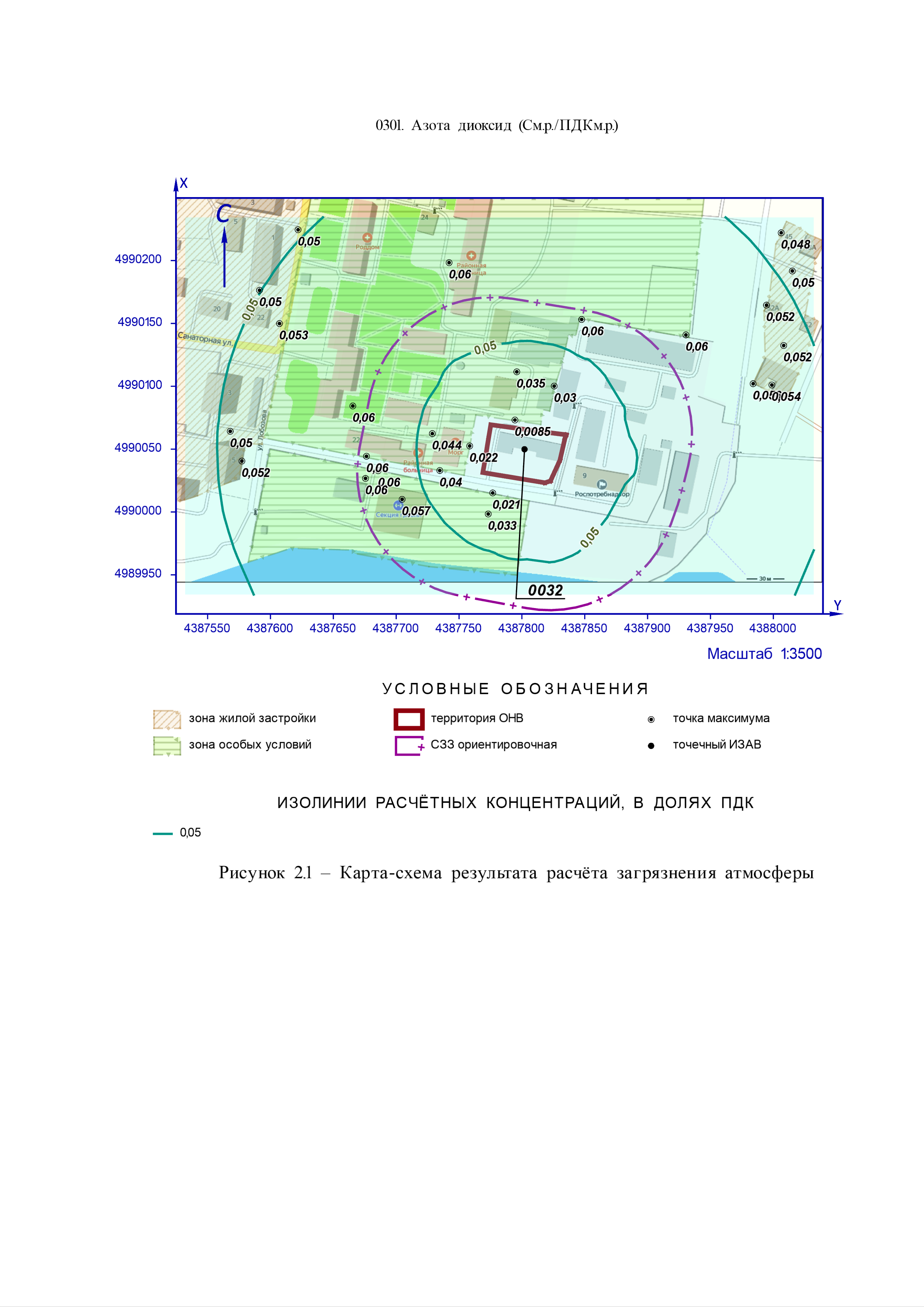 3 Расчёт загрязнения атмосферы:  ЗВ «0304. Азот (II) оксид» (См.р./ПДКм.р.)	Полное наименование вещества с кодом 304 – Азот (II) оксид (Азот монооксид). Предельно допустимая максимальная разовая концентрация (ПДК) в атмосферном воздухе населённых мест составляет 0,4 мг/м³, класс опасности 3.  	Количество источников загрязнения атмосферы составляет - 1 (в том числе: организованных - 1, неорганизованных - нет). Распределение источников по градациям высот: 0-2 м – нет; 2-10 м – нет; 10-50 м – 1; свыше 50 м – нет.	Количественная характеристика выброса: 0,0135900 г/с.	Расчётных точек – 25; расчётных границ – нет (точек базового покрытия – нет, дополнительного – нет); расчётных площадок - 1 (узлов  регулярной расчётной сетки – 77; дополнительных - нет); контрольных постов - нет.	Максимальная разовая расчётная концентрация, выраженная в долях ПДК составляет:	- в жилой зоне – 0,0043 (достигается в точке с координатами X=4990102,04 Y=4387983,9), при направлении ветра 254°, скорости ветра 1,3 м/с;	- в зоне с повышенными требованиями к охране атмосферного воздуха – 0,0047 (достигается в точке с координатами X=4989984,34 Y=4387682,16), при направлении ветра 61°, скорости ветра 1,2 м/с.Параметры источников загрязнения атмосферы, приведены в таблице 3.1.Таблица № 3.1 - Параметры источников загрязнения атмосферы	Значения приземных концентраций в каждой расчётной точке в атмосферном воздухе представляют собой суммарные максимально достижимые концентрации, соответствующие наиболее неблагоприятным сочетаниям таких метеорологических параметров как скорость (u, м/с) и направление ветра (φ, °). Рассчитанные значения концентраций в точках приведены в таблице 3.2.Таблица № 3.2 – Значения расчётных концентраций в точках	Карта схема района размещения источников загрязнения атмосферы, с нанесёнными результатами расчёта загрязнения атмосферы по расчётной площадке 1 приведена на рисунке 3.1.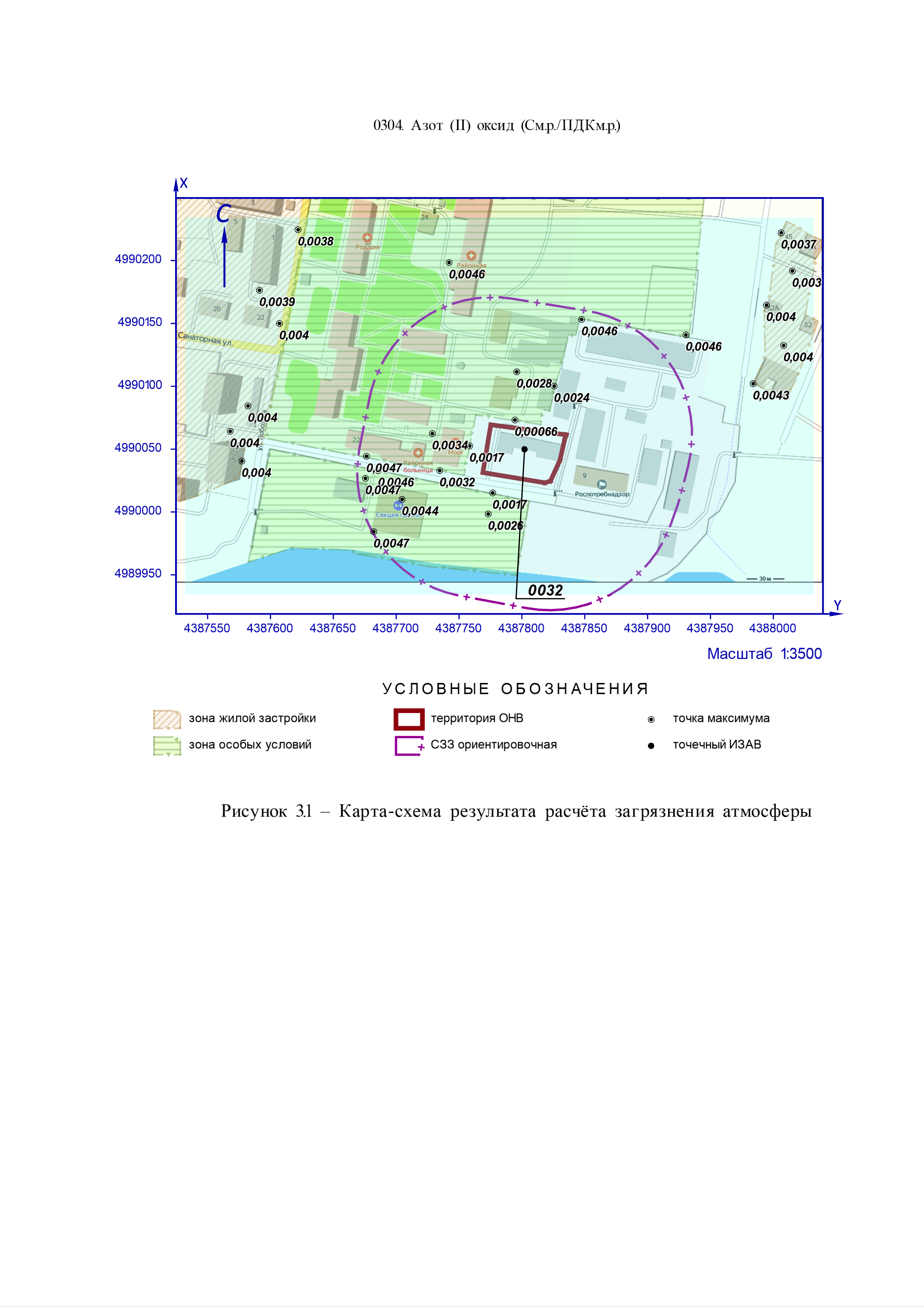 4 Расчёт загрязнения атмосферы:  ЗВ «0337. Углерод оксид» (См.р./ПДКм.р.)	Полное наименование вещества с кодом 337 – Углерода оксид (Углерод окись; углерод моноокись; угарный газ). Предельно допустимая максимальная разовая концентрация (ПДК) в атмосферном воздухе населённых мест составляет 5 мг/м³, класс опасности 4.  	Количество источников загрязнения атмосферы составляет - 1 (в том числе: организованных - 1, неорганизованных - нет). Распределение источников по градациям высот: 0-2 м – нет; 2-10 м – нет; 10-50 м – 1; свыше 50 м – нет.	Количественная характеристика выброса: 0,1932800 г/с.	Расчётных точек – 25; расчётных границ – нет (точек базового покрытия – нет, дополнительного – нет); расчётных площадок - 1 (узлов  регулярной расчётной сетки – 77; дополнительных - нет); контрольных постов - нет.	Максимальная разовая расчётная концентрация, выраженная в долях ПДК составляет:	- в жилой зоне – 0,005 (достигается в точке с координатами X=4990102,04 Y=4387983,9), при направлении ветра 254°, скорости ветра 1,3 м/с;	- в зоне с повышенными требованиями к охране атмосферного воздуха – 0,0053 (достигается в точке с координатами X=4989984,34 Y=4387682,16), при направлении ветра 61°, скорости ветра 1,2 м/с.Параметры источников загрязнения атмосферы, приведены в таблице 4.1.Таблица № 4.1 - Параметры источников загрязнения атмосферы	Значения приземных концентраций в каждой расчётной точке в атмосферном воздухе представляют собой суммарные максимально достижимые концентрации, соответствующие наиболее неблагоприятным сочетаниям таких метеорологических параметров как скорость (u, м/с) и направление ветра (φ, °). Рассчитанные значения концентраций в точках приведены в таблице 4.2.Таблица № 4.2 – Значения расчётных концентраций в точках	Карта схема района размещения источников загрязнения атмосферы, с нанесёнными результатами расчёта загрязнения атмосферы по расчётной площадке 1 приведена на рисунке 4.1.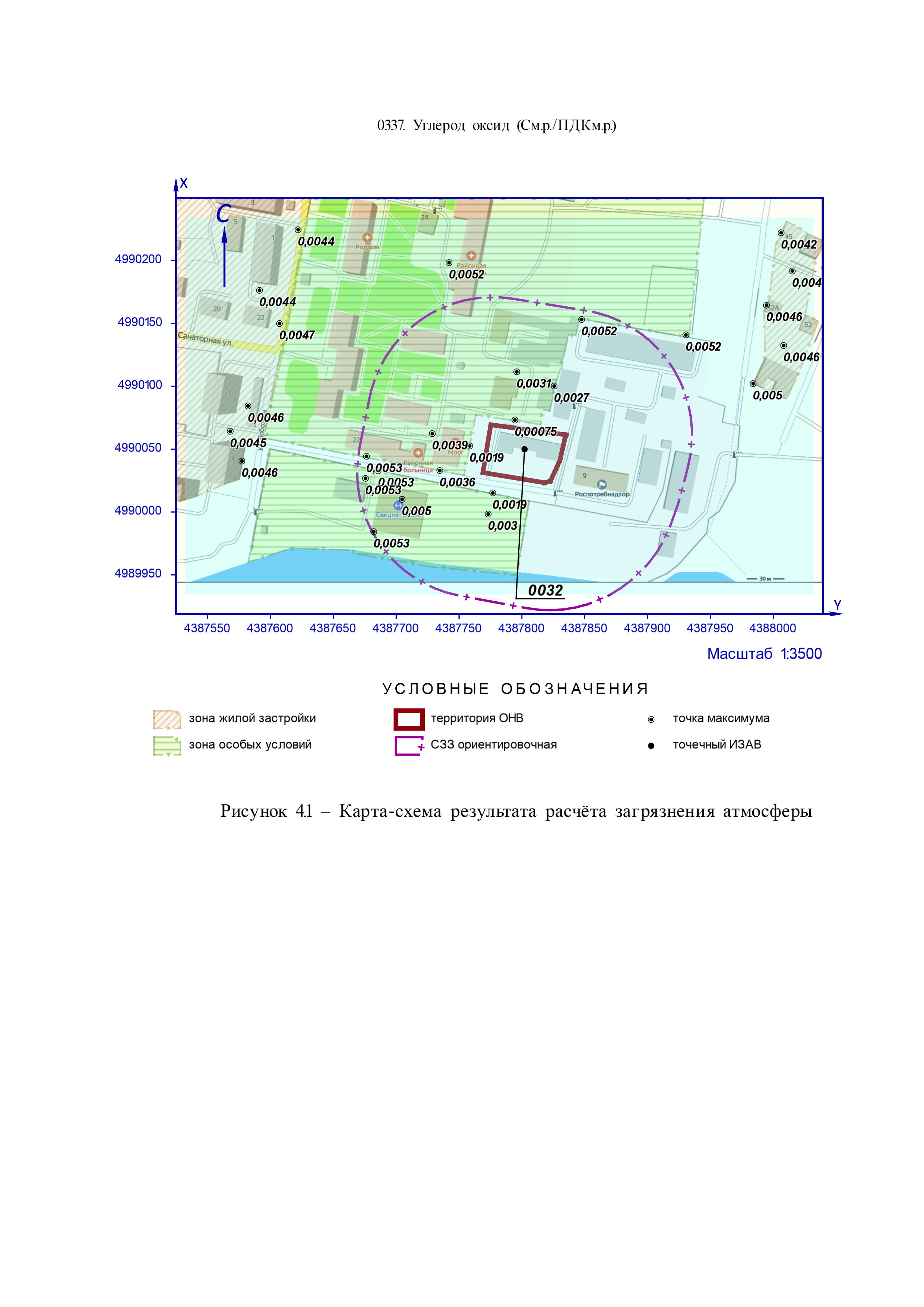 5 Расчёт загрязнения атмосферы:  ЗВ «0402. Бутан» (См.р./ПДКм.р.)	Полное наименование вещества с кодом 402 – Бутан (Метилэтилметан). Предельно допустимая максимальная разовая концентрация (ПДК) в атмосферном воздухе населённых мест составляет 200 мг/м³, класс опасности 4.  	Количество источников загрязнения атмосферы составляет - 1 (в том числе: организованных - 1, неорганизованных - нет). Распределение источников по градациям высот: 0-2 м – нет; 2-10 м – нет; 10-50 м – 1; свыше 50 м – нет.	Количественная характеристика выброса: 0,0000021 г/с.	Расчётных точек – 25; расчётных границ – нет (точек базового покрытия – нет, дополнительного – нет); расчётных площадок - 1 (узлов  регулярной расчётной сетки – 77; дополнительных - нет); контрольных постов - нет.	Максимальная разовая расчётная концентрация, выраженная в долях ПДК составляет:	- в жилой зоне – 5,54e-9 (достигается в точке с координатами X=4990102,04 Y=4387983,9), при направлении ветра 254°, скорости ветра 1,1 м/с;	- в зоне с повышенными требованиями к охране атмосферного воздуха – 3,33e-8 (достигается в точке с координатами X=4990073,17 Y=4387794,47), при направлении ветра 191°, скорости ветра 0,5 м/с.Параметры источников загрязнения атмосферы, приведены в таблице 5.1.Таблица № 5.1 - Параметры источников загрязнения атмосферы	Значения приземных концентраций в каждой расчётной точке в атмосферном воздухе представляют собой суммарные максимально достижимые концентрации, соответствующие наиболее неблагоприятным сочетаниям таких метеорологических параметров как скорость (u, м/с) и направление ветра (φ, °). Рассчитанные значения концентраций в точках приведены в таблице 5.2.Таблица № 5.2 – Значения расчётных концентраций в точках	Карта схема района размещения источников загрязнения атмосферы, с нанесёнными результатами расчёта загрязнения атмосферы по расчётной площадке 1 приведена на рисунке 5.1.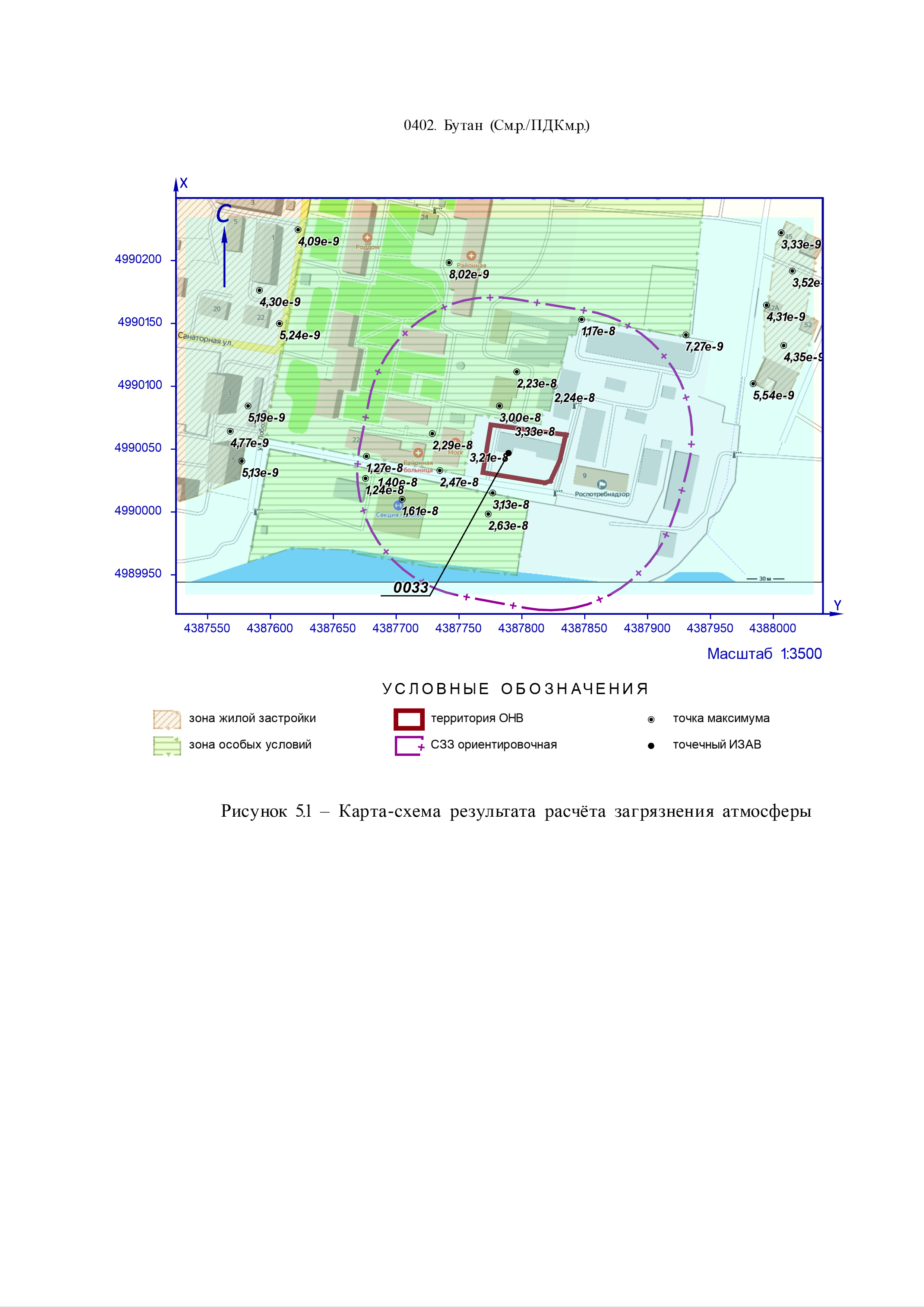 6 Расчёт загрязнения атмосферы:  ЗВ «0403. Гексан» (См.р./ПДКм.р.)	Полное наименование вещества с кодом 403 – Гексан (н-Гексан; дипропил; Hexane). Предельно допустимая максимальная разовая концентрация (ПДК) в атмосферном воздухе населённых мест составляет 60 мг/м³, класс опасности 4.  	Количество источников загрязнения атмосферы составляет - 1 (в том числе: организованных - 1, неорганизованных - нет). Распределение источников по градациям высот: 0-2 м – нет; 2-10 м – нет; 10-50 м – 1; свыше 50 м – нет.	Количественная характеристика выброса: 0,0000010 г/с.	Расчётных точек – 25; расчётных границ – нет (точек базового покрытия – нет, дополнительного – нет); расчётных площадок - 1 (узлов  регулярной расчётной сетки – 77; дополнительных - нет); контрольных постов - нет.	Максимальная разовая расчётная концентрация, выраженная в долях ПДК составляет:	- в жилой зоне – 8,80e-9 (достигается в точке с координатами X=4990102,04 Y=4387983,9), при направлении ветра 254°, скорости ветра 1,1 м/с;	- в зоне с повышенными требованиями к охране атмосферного воздуха – 5,29e-8 (достигается в точке с координатами X=4990073,17 Y=4387794,47), при направлении ветра 191°, скорости ветра 0,5 м/с.Параметры источников загрязнения атмосферы, приведены в таблице 6.1.Таблица № 6.1 - Параметры источников загрязнения атмосферы	Значения приземных концентраций в каждой расчётной точке в атмосферном воздухе представляют собой суммарные максимально достижимые концентрации, соответствующие наиболее неблагоприятным сочетаниям таких метеорологических параметров как скорость (u, м/с) и направление ветра (φ, °). Рассчитанные значения концентраций в точках приведены в таблице 6.2.Таблица № 6.2 – Значения расчётных концентраций в точках	Карта схема района размещения источников загрязнения атмосферы, с нанесёнными результатами расчёта загрязнения атмосферы по расчётной площадке 1 приведена на рисунке 6.1.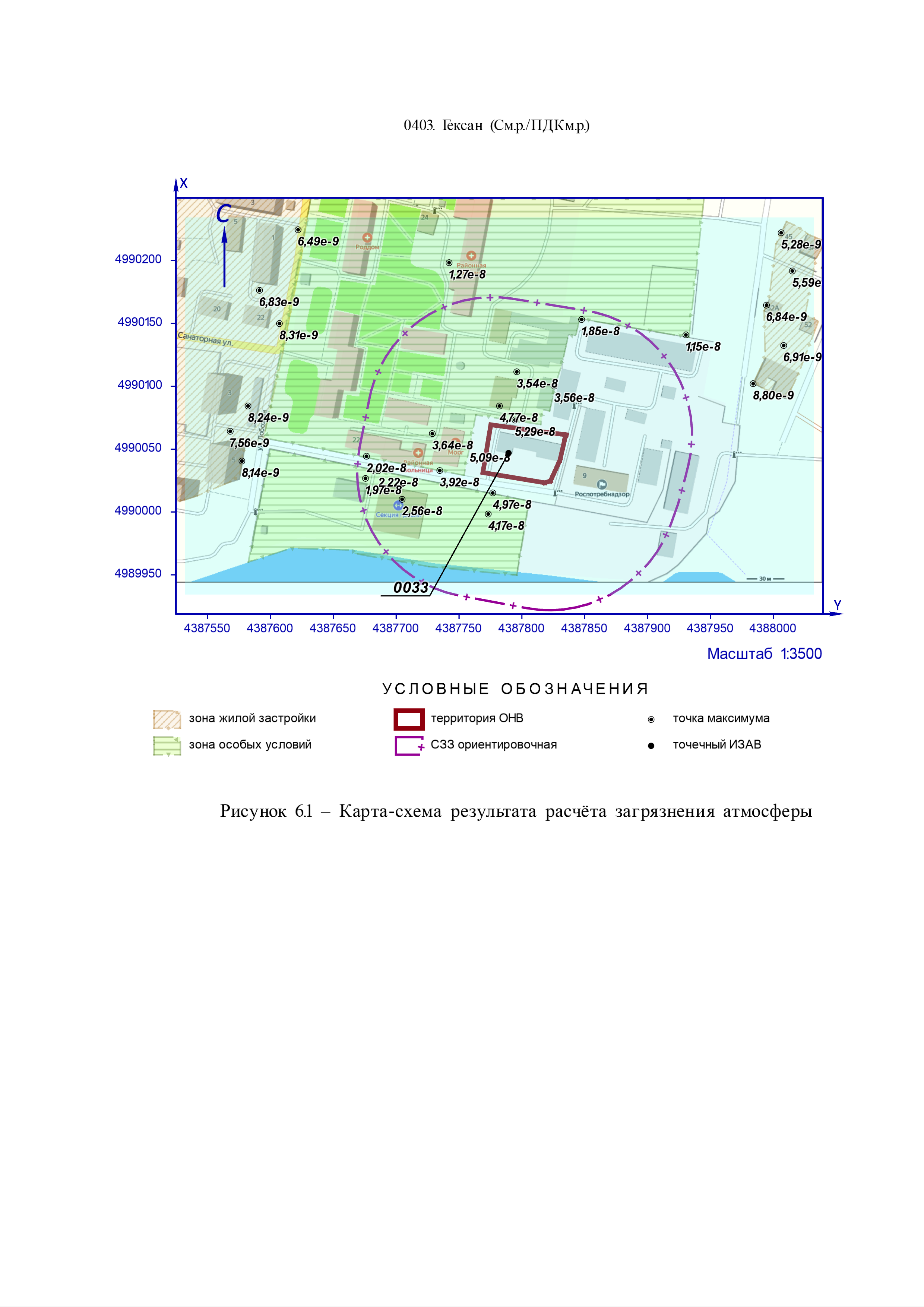 7 Расчёт загрязнения атмосферы:  ЗВ «0405. Пентан» (См.р./ПДКм.р.)	Полное наименование вещества с кодом 405 – Пентан. Предельно допустимая максимальная разовая концентрация (ПДК) в атмосферном воздухе населённых мест составляет 100 мг/м³, класс опасности 4.  	Количество источников загрязнения атмосферы составляет - 1 (в том числе: организованных - 1, неорганизованных - нет). Распределение источников по градациям высот: 0-2 м – нет; 2-10 м – нет; 10-50 м – 1; свыше 50 м – нет.	Количественная характеристика выброса: 0,0000021 г/с.	Расчётных точек – 25; расчётных границ – нет (точек базового покрытия – нет, дополнительного – нет); расчётных площадок - 1 (узлов  регулярной расчётной сетки – 77; дополнительных - нет); контрольных постов - нет.	Максимальная разовая расчётная концентрация, выраженная в долях ПДК составляет:	- в жилой зоне – 1,11e-8 (достигается в точке с координатами X=4990102,04 Y=4387983,9), при направлении ветра 254°, скорости ветра 1,1 м/с;	- в зоне с повышенными требованиями к охране атмосферного воздуха – 6,66e-8 (достигается в точке с координатами X=4990073,17 Y=4387794,47), при направлении ветра 191°, скорости ветра 0,5 м/с.Параметры источников загрязнения атмосферы, приведены в таблице 7.1.Таблица № 7.1 - Параметры источников загрязнения атмосферы	Значения приземных концентраций в каждой расчётной точке в атмосферном воздухе представляют собой суммарные максимально достижимые концентрации, соответствующие наиболее неблагоприятным сочетаниям таких метеорологических параметров как скорость (u, м/с) и направление ветра (φ, °). Рассчитанные значения концентраций в точках приведены в таблице 7.2.Таблица № 7.2 – Значения расчётных концентраций в точках	Карта схема района размещения источников загрязнения атмосферы, с нанесёнными результатами расчёта загрязнения атмосферы по расчётной площадке 1 приведена на рисунке 7.1.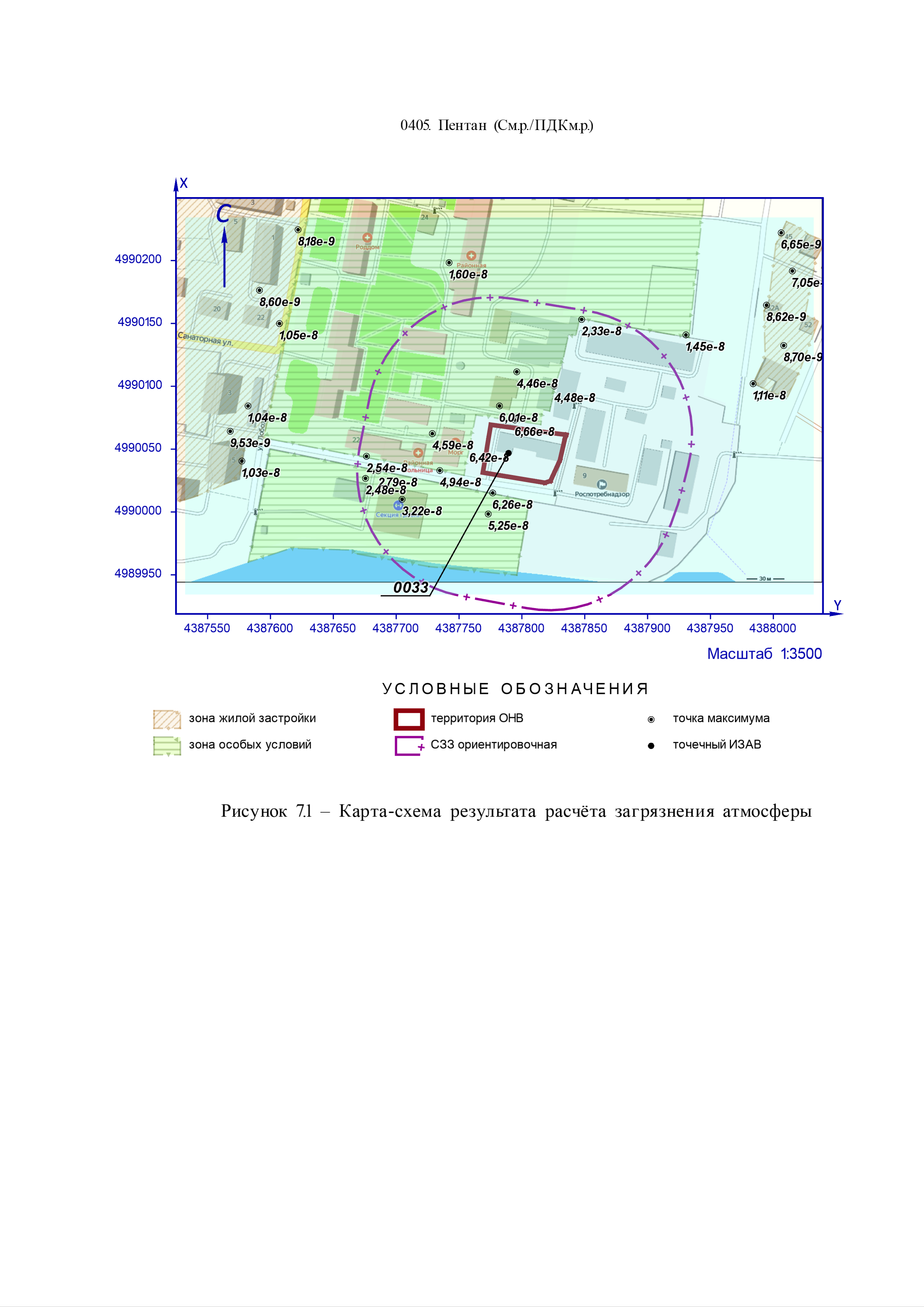 8 Расчёт загрязнения атмосферы:  ЗВ «0410. Метан» (См.р./ОБУВ)	Полное наименование вещества с кодом 410 – Метан. Ориентировочный безопасный уровень воздействия (ОБУВ) в атмосферном воздухе населённых мест составляет 50 мг/м³.  	Количество источников загрязнения атмосферы составляет - 1 (в том числе: организованных - 1, неорганизованных - нет). Распределение источников по градациям высот: 0-2 м – нет; 2-10 м – нет; 10-50 м – 1; свыше 50 м – нет.	Количественная характеристика выброса: 0,0047000 г/с.	Расчётных точек – 25; расчётных границ – нет (точек базового покрытия – нет, дополнительного – нет); расчётных площадок - 1 (узлов  регулярной расчётной сетки – 77; дополнительных - нет); контрольных постов - нет.	Максимальная разовая расчётная концентрация, выраженная в долях ПДК составляет:	- в жилой зоне – 0,00005 (достигается в точке с координатами X=4990102,04 Y=4387983,9), при направлении ветра 254°, скорости ветра 1,1 м/с;	- в зоне с повышенными требованиями к охране атмосферного воздуха – 0,0003 (достигается в точке с координатами X=4990073,17 Y=4387794,47), при направлении ветра 191°, скорости ветра 0,5 м/с.Параметры источников загрязнения атмосферы, приведены в таблице 8.1.Таблица № 8.1 - Параметры источников загрязнения атмосферы	Значения приземных концентраций в каждой расчётной точке в атмосферном воздухе представляют собой суммарные максимально достижимые концентрации, соответствующие наиболее неблагоприятным сочетаниям таких метеорологических параметров как скорость (u, м/с) и направление ветра (φ, °). Рассчитанные значения концентраций в точках приведены в таблице 8.2.Таблица № 8.2 – Значения расчётных концентраций в точках	Карта схема района размещения источников загрязнения атмосферы, с нанесёнными результатами расчёта загрязнения атмосферы по расчётной площадке 1 приведена на рисунке 8.1.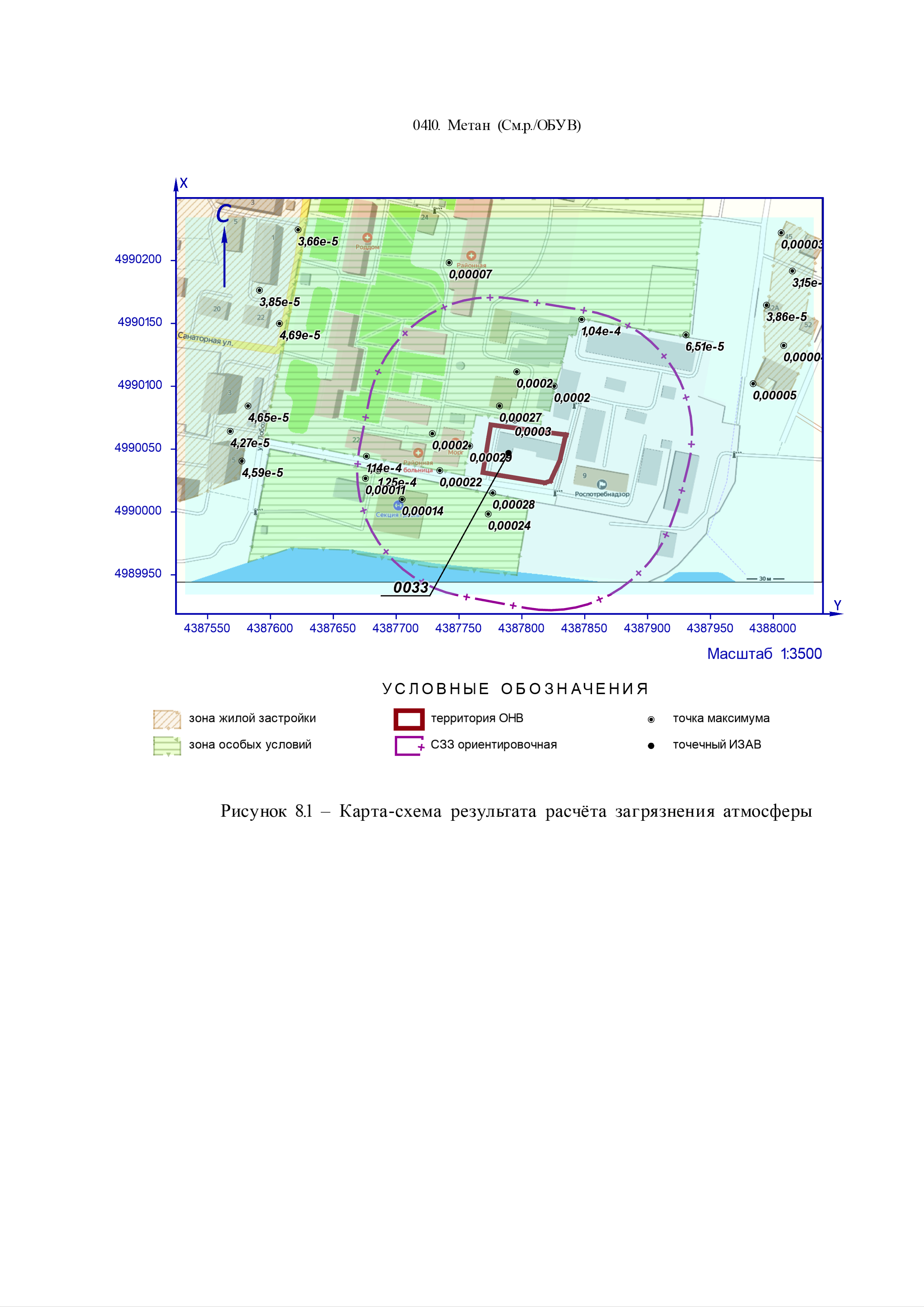 9 Расчёт загрязнения атмосферы:  ЗВ «0412. Изобутан» (См.р./ПДКм.р.)	Полное наименование вещества с кодом 412 – Изобутан (1,1-Диметилэтан; триметилметан). Предельно допустимая максимальная разовая концентрация (ПДК) в атмосферном воздухе населённых мест составляет 15 мг/м³, класс опасности 4.  	Количество источников загрязнения атмосферы составляет - 1 (в том числе: организованных - 1, неорганизованных - нет). Распределение источников по градациям высот: 0-2 м – нет; 2-10 м – нет; 10-50 м – 1; свыше 50 м – нет.	Количественная характеристика выброса: 0,0000024 г/с.	Расчётных точек – 25; расчётных границ – нет (точек базового покрытия – нет, дополнительного – нет); расчётных площадок - 1 (узлов  регулярной расчётной сетки – 77; дополнительных - нет); контрольных постов - нет.	Максимальная разовая расчётная концентрация, выраженная в долях ПДК составляет:	- в жилой зоне – 8,45e-8 (достигается в точке с координатами X=4990102,04 Y=4387983,9), при направлении ветра 254°, скорости ветра 1,1 м/с;	- в зоне с повышенными требованиями к охране атмосферного воздуха – 5,08e-7 (достигается в точке с координатами X=4990073,17 Y=4387794,47), при направлении ветра 191°, скорости ветра 0,5 м/с.Параметры источников загрязнения атмосферы, приведены в таблице 9.1.Таблица № 9.1 - Параметры источников загрязнения атмосферы	Значения приземных концентраций в каждой расчётной точке в атмосферном воздухе представляют собой суммарные максимально достижимые концентрации, соответствующие наиболее неблагоприятным сочетаниям таких метеорологических параметров как скорость (u, м/с) и направление ветра (φ, °). Рассчитанные значения концентраций в точках приведены в таблице 9.2.Таблица № 9.2 – Значения расчётных концентраций в точках	Карта схема района размещения источников загрязнения атмосферы, с нанесёнными результатами расчёта загрязнения атмосферы по расчётной площадке 1 приведена на рисунке 9.1.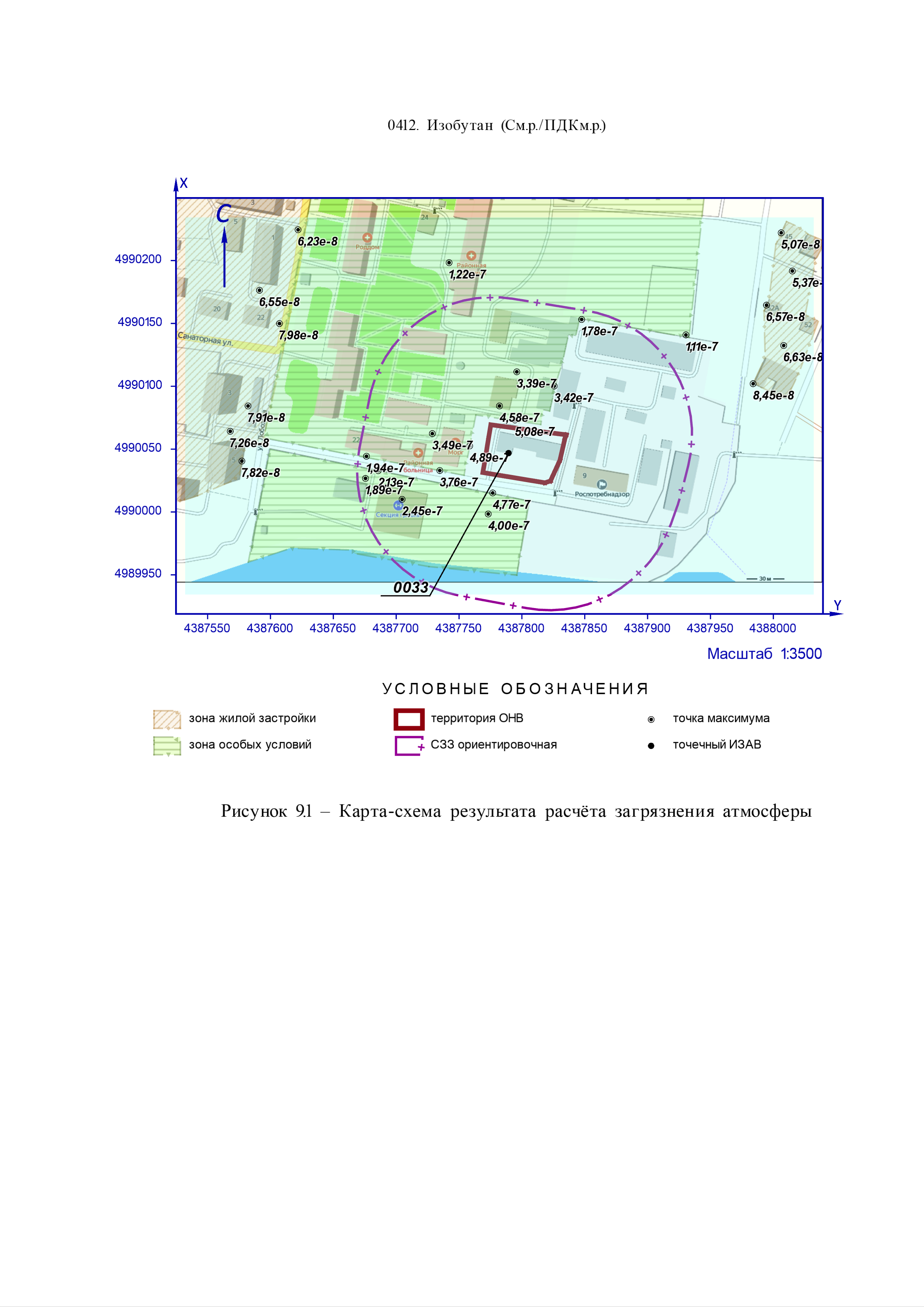 10 Расчёт загрязнения атмосферы:  ЗВ «0415. Смесь предельных углеводородов C1H4 - C5H12» (См.р./ПДКм.р.)	Полное наименование вещества с кодом 415 – Смесь предельных углеводородов C1H4 - C5H12. Предельно допустимая максимальная разовая концентрация (ПДК) в атмосферном воздухе населённых мест составляет 200 мг/м³, класс опасности 4.  	Количество источников загрязнения атмосферы составляет - 1 (в том числе: организованных - 1, неорганизованных - нет). Распределение источников по градациям высот: 0-2 м – нет; 2-10 м – нет; 10-50 м – 1; свыше 50 м – нет.	Количественная характеристика выброса: 0,0000247 г/с.	Расчётных точек – 25; расчётных границ – нет (точек базового покрытия – нет, дополнительного – нет); расчётных площадок - 1 (узлов  регулярной расчётной сетки – 77; дополнительных - нет); контрольных постов - нет.	Максимальная разовая расчётная концентрация, выраженная в долях ПДК составляет:	- в жилой зоне – 6,52e-8 (достигается в точке с координатами X=4990102,04 Y=4387983,9), при направлении ветра 254°, скорости ветра 1,1 м/с;	- в зоне с повышенными требованиями к охране атмосферного воздуха – 3,92e-7 (достигается в точке с координатами X=4990073,17 Y=4387794,47), при направлении ветра 191°, скорости ветра 0,5 м/с.Параметры источников загрязнения атмосферы, приведены в таблице 10.1.Таблица № 10.1 - Параметры источников загрязнения атмосферы	Значения приземных концентраций в каждой расчётной точке в атмосферном воздухе представляют собой суммарные максимально достижимые концентрации, соответствующие наиболее неблагоприятным сочетаниям таких метеорологических параметров как скорость (u, м/с) и направление ветра (φ, °). Рассчитанные значения концентраций в точках приведены в таблице 10.2.Таблица № 10.2 – Значения расчётных концентраций в точках	Карта схема района размещения источников загрязнения атмосферы, с нанесёнными результатами расчёта загрязнения атмосферы по расчётной площадке 1 приведена на рисунке 10.1.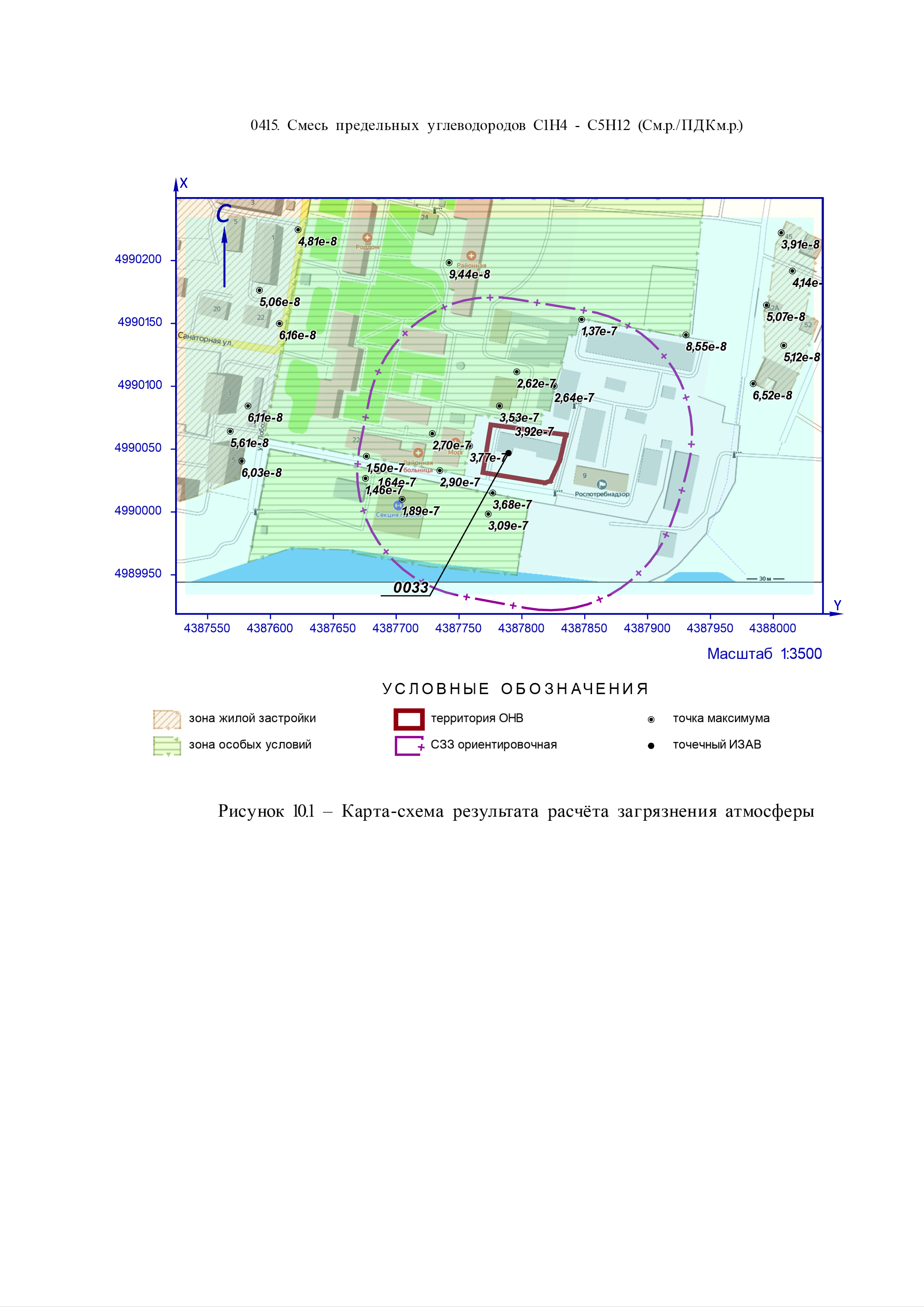 11 Расчёт загрязнения атмосферы:  ЗВ «0417. Этан» (См.р./ОБУВ)	Полное наименование вещества с кодом 417 – Этан (Диметил, метилметан). Ориентировочный безопасный уровень воздействия (ОБУВ) в атмосферном воздухе населённых мест составляет 50 мг/м³.  	Количество источников загрязнения атмосферы составляет - 1 (в том числе: организованных - 1, неорганизованных - нет). Распределение источников по градациям высот: 0-2 м – нет; 2-10 м – нет; 10-50 м – 1; свыше 50 м – нет.	Количественная характеристика выброса: 0,0000760 г/с.	Расчётных точек – 25; расчётных границ – нет (точек базового покрытия – нет, дополнительного – нет); расчётных площадок - 1 (узлов  регулярной расчётной сетки – 77; дополнительных - нет); контрольных постов - нет.	Максимальная разовая расчётная концентрация, выраженная в долях ПДК составляет:	- в жилой зоне – 8,02e-7 (достигается в точке с координатами X=4990102,04 Y=4387983,9), при направлении ветра 254°, скорости ветра 1,1 м/с;	- в зоне с повышенными требованиями к охране атмосферного воздуха – 4,82e-6 (достигается в точке с координатами X=4990073,17 Y=4387794,47), при направлении ветра 191°, скорости ветра 0,5 м/с.Параметры источников загрязнения атмосферы, приведены в таблице 11.1.Таблица № 11.1 - Параметры источников загрязнения атмосферы	Значения приземных концентраций в каждой расчётной точке в атмосферном воздухе представляют собой суммарные максимально достижимые концентрации, соответствующие наиболее неблагоприятным сочетаниям таких метеорологических параметров как скорость (u, м/с) и направление ветра (φ, °). Рассчитанные значения концентраций в точках приведены в таблице 11.2.Таблица № 11.2 – Значения расчётных концентраций в точках	Карта схема района размещения источников загрязнения атмосферы, с нанесёнными результатами расчёта загрязнения атмосферы по расчётной площадке 1 приведена на рисунке 11.1.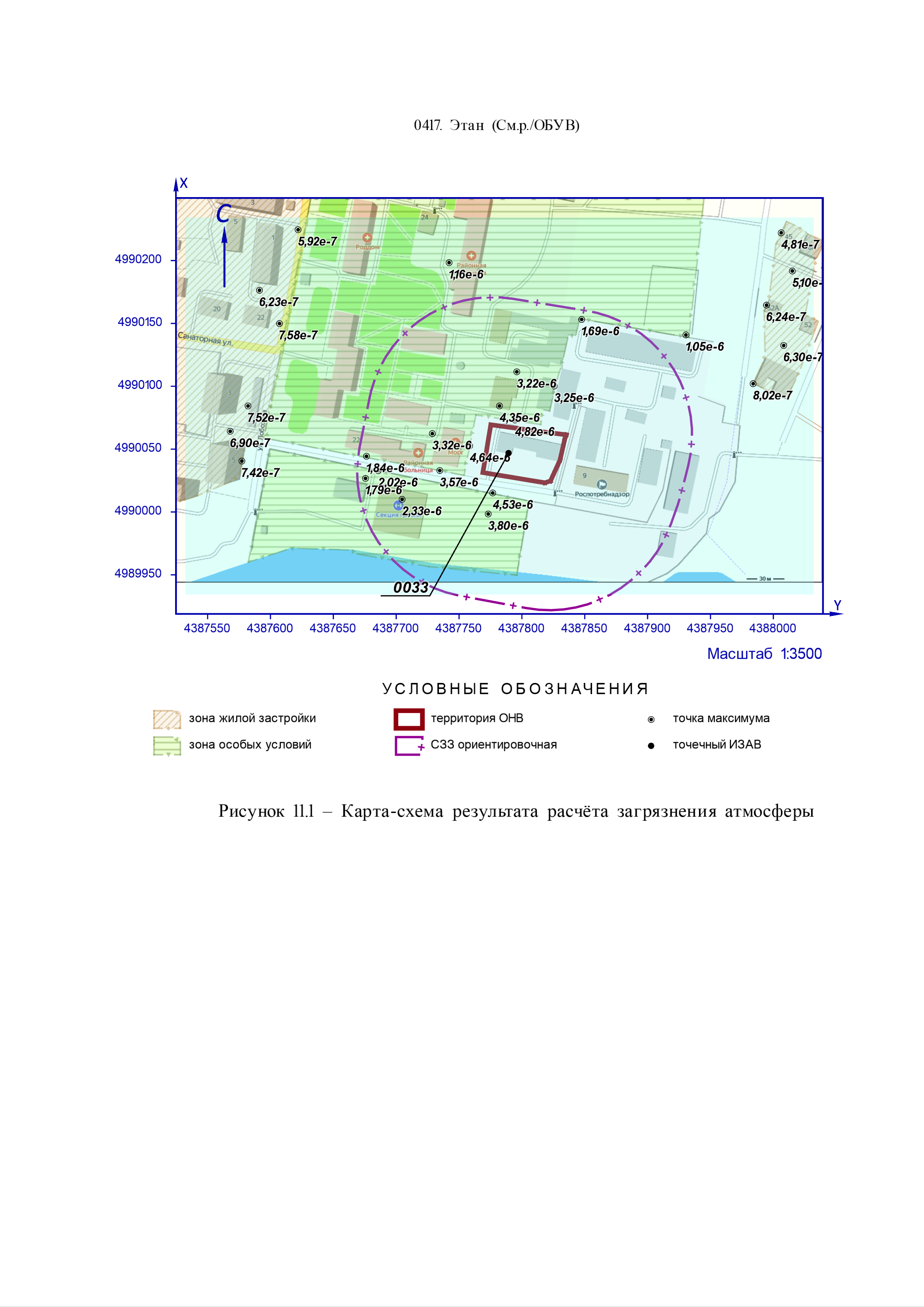 12 Расчёт загрязнения атмосферы:  ЗВ «0703. Бенз/а/пирен» (Сс.с./ПДКс.с.)	Полное наименование вещества с кодом 703 – Бенз/а/пирен. Предельно допустимая среднесуточная концентрация (ПДК) в атмосферном воздухе населённых мест составляет 1E-06 мг/м³, класс опасности 1.  	Количество источников загрязнения атмосферы составляет - 1 (в том числе: организованных - 1, неорганизованных - нет). Распределение источников по градациям высот: 0-2 м – нет; 2-10 м – нет; 10-50 м – 1; свыше 50 м – нет.	Количественная характеристика выброса: 1,81e-8 г/с и 0,0000001 т/год.	Расчётных точек – 25; расчётных границ – нет (точек базового покрытия – нет, дополнительного – нет); расчётных площадок - 1 (узлов  регулярной расчётной сетки – 77; дополнительных - нет); контрольных постов - нет.	Максимальная среднесуточная расчётная концентрация, выраженная в долях ПДК составляет:	- в жилой зоне – 0,00093 (достигается в точке с координатами X=4990102,04 Y=4387983,9);	- в зоне с повышенными требованиями к охране атмосферного воздуха – 0,0019 (достигается в точке с координатами X=4989998,4 Y=4387773,22).Параметры источников загрязнения атмосферы, приведены в таблице 12.1.Таблица № 12.1 - Параметры источников загрязнения атмосферыРассчитанные значения концентраций в точках приведены в таблице 12.2.Таблица № 12.2 – Значения расчётных концентраций в точках	Карта схема района размещения источников загрязнения атмосферы, с нанесёнными результатами расчёта загрязнения атмосферы по расчётной площадке 1 приведена на рисунке 12.1.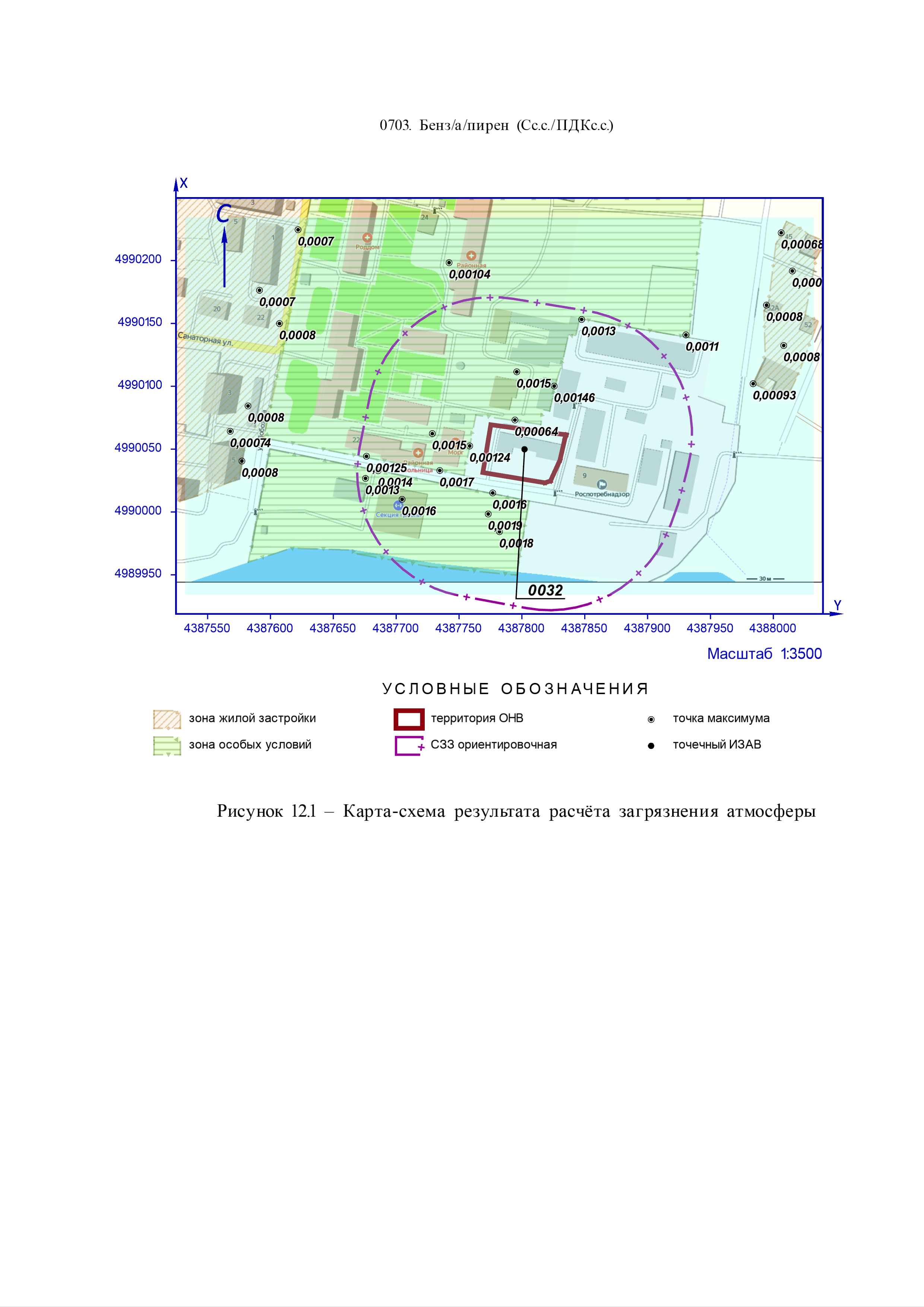 Наименование характеристикиВеличина12Площадка:	5. Филиал АО «Крымтеплоэлектроцентраль» "Сакские тепловые сети"   Котельная №7, 296500 Республика Крым, г. Саки, ул.Лобозова, 3Площадка:	5. Филиал АО «Крымтеплоэлектроцентраль» "Сакские тепловые сети"   Котельная №7, 296500 Республика Крым, г. Саки, ул.Лобозова, 3Коэффициент, зависящий от стратификации атмосферы, А200Коэффициент рельефа местности в городе1Средняя максимальная температура наружного воздуха наиболее жаркого месяца года, Т, °С28,8Средняя температура наружного воздуха наиболее холодного месяца (для котельных, работающих по отопительному графику), Т, °С1,2Среднегодовая роза ветров, %-  С15,6  СВ24,4  В12,7  ЮВ2,5  Ю9  ЮЗ14,4  З12  СЗ9,4Скорость ветра (u*)  (по средним многолетним данным), повторяемость превышения которой составляет 5%, м/с9Расчётная областьВидШаг, мКоординатыКоординатыКоординатыКоординатыШирина, мВысота, мРасчётная областьВидШаг, мX1Y1X2Y2Ширина, мВысота, м123456789ЛСК: СК-63 зона 4. Левая; ΔX = -4387768,93 м; ΔY = -4990031,37 м; Азимут = 0°ЛСК: СК-63 зона 4. Левая; ΔX = -4387768,93 м; ΔY = -4990031,37 м; Азимут = 0°ЛСК: СК-63 зона 4. Левая; ΔX = -4387768,93 м; ΔY = -4990031,37 м; Азимут = 0°ЛСК: СК-63 зона 4. Левая; ΔX = -4387768,93 м; ΔY = -4990031,37 м; Азимут = 0°ЛСК: СК-63 зона 4. Левая; ΔX = -4387768,93 м; ΔY = -4990031,37 м; Азимут = 0°ЛСК: СК-63 зона 4. Левая; ΔX = -4387768,93 м; ΔY = -4990031,37 м; Азимут = 0°ЛСК: СК-63 зона 4. Левая; ΔX = -4387768,93 м; ΔY = -4990031,37 м; Азимут = 0°ЛСК: СК-63 зона 4. Левая; ΔX = -4387768,93 м; ΔY = -4990031,37 м; Азимут = 0°ЛСК: СК-63 зона 4. Левая; ΔX = -4387768,93 м; ΔY = -4990031,37 м; Азимут = 0°1Сетка504990084,344387524,854990084,344388039,47330,85229. На границе жилой зоныТочка-4990222,084388006,26---230. На границе жилой зоныТочка-4990164,534387994,52---231. На границе жилой зоныТочка-4990102,044387983,9---232. На границе жилой зоныТочка-4990224,524387621,95---233. На границе жилой зоныТочка-4990149,94387607,14---234. На границе жилой зоныТочка-4990040,534387577,26---235. На территории жилой зоныТочка-4990191,714388015,12---236. На территории жилой зоныТочка-4990132,444388008,25---237. На территории жилой зоныТочка-4990176,364387591,26---238. На территории жилой зоныТочка-4990064,184387567,98---239. На границе объекта здравоохраненияТочка-4990140,874387930,46---240. На границе объекта здравоохраненияТочка-4990153,154387847,53---241. На границе объекта здравоохраненияТочка-4990100,164387825,69---242. На границе объекта здравоохраненияТочка-4990073,174387794,47---243. На границе объекта здравоохраненияТочка-4990052,544387758,48---244. На границе объекта здравоохраненияТочка-4990032,964387734,66---245. На границе объекта здравоохраненияТочка-4990044,314387676,36---246. На территории объекта здравоохраненияТочка-4990111,514387795,94---247. На территории объекта здравоохраненияТочка-4990062,344387728,73---248. На территории объекта здравоохраненияТочка-4990198,334387742,09---249. На границе спортивной базыТочка-4990032,874387685,68---250. На границе спортивной базыТочка-4990015,144387776,77---251. На территории спортивной базы (станция гребли)Точка-4990010,054387704,69---252. На территории спортивной базыТочка-4989998,44387773,22---253. На территории спортивной базыТочка-4990026,714387675,58---2ИЗА(вар.)режимыТипВысота, мДиаметр, мКоординатыКоординатыШирина, мПараметры ГВСПараметры ГВСПараметры ГВСРельефUm, м/сЗагрязняющее веществоЗагрязняющее веществоЗагрязняющее веществоЗагрязняющее веществоЗагрязняющее веществоИЗА(вар.)режимыТипВысота, мДиаметр, мX1X2Y1Y2Ширина, мскор-ть, м/собъем, м³/стемп., °СРельефUm, м/скодвыброс, г/сFCmi, мг/м³Xmi, м1234567891011121314151617ЛСК: СК-63 зона 4. Левая; ΔX = -4387768,93 м; ΔY = -4990031,37 м; Азимут = 0°ЛСК: СК-63 зона 4. Левая; ΔX = -4387768,93 м; ΔY = -4990031,37 м; Азимут = 0°ЛСК: СК-63 зона 4. Левая; ΔX = -4387768,93 м; ΔY = -4990031,37 м; Азимут = 0°ЛСК: СК-63 зона 4. Левая; ΔX = -4387768,93 м; ΔY = -4990031,37 м; Азимут = 0°ЛСК: СК-63 зона 4. Левая; ΔX = -4387768,93 м; ΔY = -4990031,37 м; Азимут = 0°ЛСК: СК-63 зона 4. Левая; ΔX = -4387768,93 м; ΔY = -4990031,37 м; Азимут = 0°ЛСК: СК-63 зона 4. Левая; ΔX = -4387768,93 м; ΔY = -4990031,37 м; Азимут = 0°ЛСК: СК-63 зона 4. Левая; ΔX = -4387768,93 м; ΔY = -4990031,37 м; Азимут = 0°ЛСК: СК-63 зона 4. Левая; ΔX = -4387768,93 м; ΔY = -4990031,37 м; Азимут = 0°ЛСК: СК-63 зона 4. Левая; ΔX = -4387768,93 м; ΔY = -4990031,37 м; Азимут = 0°ЛСК: СК-63 зона 4. Левая; ΔX = -4387768,93 м; ΔY = -4990031,37 м; Азимут = 0°ЛСК: СК-63 зона 4. Левая; ΔX = -4387768,93 м; ΔY = -4990031,37 м; Азимут = 0°ЛСК: СК-63 зона 4. Левая; ΔX = -4387768,93 м; ΔY = -4990031,37 м; Азимут = 0°ЛСК: СК-63 зона 4. Левая; ΔX = -4387768,93 м; ΔY = -4990031,37 м; Азимут = 0°ЛСК: СК-63 зона 4. Левая; ΔX = -4387768,93 м; ΔY = -4990031,37 м; Азимут = 0°ЛСК: СК-63 зона 4. Левая; ΔX = -4387768,93 м; ΔY = -4990031,37 м; Азимут = 0°ЛСК: СК-63 зона 4. Левая; ΔX = -4387768,93 м; ΔY = -4990031,37 м; Азимут = 0°Площадка:	5. Филиал АО «Крымтеплоэлектроцентраль» "Сакские тепловые сети"   Котельная №7Площадка:	5. Филиал АО «Крымтеплоэлектроцентраль» "Сакские тепловые сети"   Котельная №7Площадка:	5. Филиал АО «Крымтеплоэлектроцентраль» "Сакские тепловые сети"   Котельная №7Площадка:	5. Филиал АО «Крымтеплоэлектроцентраль» "Сакские тепловые сети"   Котельная №7Площадка:	5. Филиал АО «Крымтеплоэлектроцентраль» "Сакские тепловые сети"   Котельная №7Площадка:	5. Филиал АО «Крымтеплоэлектроцентраль» "Сакские тепловые сети"   Котельная №7Площадка:	5. Филиал АО «Крымтеплоэлектроцентраль» "Сакские тепловые сети"   Котельная №7Площадка:	5. Филиал АО «Крымтеплоэлектроцентраль» "Сакские тепловые сети"   Котельная №7Площадка:	5. Филиал АО «Крымтеплоэлектроцентраль» "Сакские тепловые сети"   Котельная №7Площадка:	5. Филиал АО «Крымтеплоэлектроцентраль» "Сакские тепловые сети"   Котельная №7Площадка:	5. Филиал АО «Крымтеплоэлектроцентраль» "Сакские тепловые сети"   Котельная №7Площадка:	5. Филиал АО «Крымтеплоэлектроцентраль» "Сакские тепловые сети"   Котельная №7Площадка:	5. Филиал АО «Крымтеплоэлектроцентраль» "Сакские тепловые сети"   Котельная №7Площадка:	5. Филиал АО «Крымтеплоэлектроцентраль» "Сакские тепловые сети"   Котельная №7Площадка:	5. Филиал АО «Крымтеплоэлектроцентраль» "Сакские тепловые сети"   Котельная №7Площадка:	5. Филиал АО «Крымтеплоэлектроцентраль» "Сакские тепловые сети"   Котельная №7Площадка:	5. Филиал АО «Крымтеплоэлектроцентраль» "Сакские тепловые сети"   Котельная №7Цех:	01. Энергетическое производствоЦех:	01. Энергетическое производствоЦех:	01. Энергетическое производствоЦех:	01. Энергетическое производствоЦех:	01. Энергетическое производствоЦех:	01. Энергетическое производствоЦех:	01. Энергетическое производствоЦех:	01. Энергетическое производствоЦех:	01. Энергетическое производствоЦех:	01. Энергетическое производствоЦех:	01. Энергетическое производствоЦех:	01. Энергетическое производствоЦех:	01. Энергетическое производствоЦех:	01. Энергетическое производствоЦех:	01. Энергетическое производствоЦех:	01. Энергетическое производствоЦех:	01. Энергетическое производствоУчасток:	1. Котельное отделениеУчасток:	1. Котельное отделениеУчасток:	1. Котельное отделениеУчасток:	1. Котельное отделениеУчасток:	1. Котельное отделениеУчасток:	1. Котельное отделениеУчасток:	1. Котельное отделениеУчасток:	1. Котельное отделениеУчасток:	1. Котельное отделениеУчасток:	1. Котельное отделениеУчасток:	1. Котельное отделениеУчасток:	1. Котельное отделениеУчасток:	1. Котельное отделениеУчасток:	1. Котельное отделениеУчасток:	1. Котельное отделениеУчасток:	1. Котельное отделениеУчасток:	1. Котельное отделение0032(1)1120,00,74990049,844387802,11-41,518311,203010,087580010,012142,10032(1)1120,00,74990049,844387802,11-41,518311,207031,81e-837,51e-971,050032(1)1120,00,74990049,844387802,11-41,518311,203370,193280010,027142,10032(1)1120,00,74990049,844387802,11-41,518311,203040,013590010,0019142,10033(1)2111,00,024990046,84387789,41-002010,504170,000076010,0002427,280033(1)2111,00,024990046,84387789,41-002010,504020,000002116,66e-627,280033(1)2111,00,024990046,84387789,41-002010,504030,000001013,17e-627,280033(1)2111,00,024990046,84387789,41-002010,504050,000002116,66e-627,280033(1)2111,00,024990046,84387789,41-002010,504150,000024710,0000827,280033(1)2111,00,024990046,84387789,41-002010,504100,004700010,01527,280033(1)2111,00,024990046,84387789,41-002010,504120,000002417,61e-627,28ИЗА(вар.)режимыТипВысота, мДиаметр, мКоординатыКоординатыШирина, мПараметры ГВСПараметры ГВСПараметры ГВСРельефUm, м/сЗагрязняющее веществоЗагрязняющее веществоЗагрязняющее веществоЗагрязняющее веществоЗагрязняющее веществоИЗА(вар.)режимыТипВысота, мДиаметр, мX1X2Y1Y2Ширина, мскор-ть, м/собъем, м³/стемп., °СРельефUm, м/скодвыброс, г/сFCmi, мг/м³Xmi, м1234567891011121314151617ЛСК: СК-63 зона 4. Левая; ΔX = -4387768,93 м; ΔY = -4990031,37 м; Азимут = 0°ЛСК: СК-63 зона 4. Левая; ΔX = -4387768,93 м; ΔY = -4990031,37 м; Азимут = 0°ЛСК: СК-63 зона 4. Левая; ΔX = -4387768,93 м; ΔY = -4990031,37 м; Азимут = 0°ЛСК: СК-63 зона 4. Левая; ΔX = -4387768,93 м; ΔY = -4990031,37 м; Азимут = 0°ЛСК: СК-63 зона 4. Левая; ΔX = -4387768,93 м; ΔY = -4990031,37 м; Азимут = 0°ЛСК: СК-63 зона 4. Левая; ΔX = -4387768,93 м; ΔY = -4990031,37 м; Азимут = 0°ЛСК: СК-63 зона 4. Левая; ΔX = -4387768,93 м; ΔY = -4990031,37 м; Азимут = 0°ЛСК: СК-63 зона 4. Левая; ΔX = -4387768,93 м; ΔY = -4990031,37 м; Азимут = 0°ЛСК: СК-63 зона 4. Левая; ΔX = -4387768,93 м; ΔY = -4990031,37 м; Азимут = 0°ЛСК: СК-63 зона 4. Левая; ΔX = -4387768,93 м; ΔY = -4990031,37 м; Азимут = 0°ЛСК: СК-63 зона 4. Левая; ΔX = -4387768,93 м; ΔY = -4990031,37 м; Азимут = 0°ЛСК: СК-63 зона 4. Левая; ΔX = -4387768,93 м; ΔY = -4990031,37 м; Азимут = 0°ЛСК: СК-63 зона 4. Левая; ΔX = -4387768,93 м; ΔY = -4990031,37 м; Азимут = 0°ЛСК: СК-63 зона 4. Левая; ΔX = -4387768,93 м; ΔY = -4990031,37 м; Азимут = 0°ЛСК: СК-63 зона 4. Левая; ΔX = -4387768,93 м; ΔY = -4990031,37 м; Азимут = 0°ЛСК: СК-63 зона 4. Левая; ΔX = -4387768,93 м; ΔY = -4990031,37 м; Азимут = 0°ЛСК: СК-63 зона 4. Левая; ΔX = -4387768,93 м; ΔY = -4990031,37 м; Азимут = 0°Площадка:	5. Филиал АО «Крымтеплоэлектроцентраль» "Сакские тепловые сети"   Котельная №7Площадка:	5. Филиал АО «Крымтеплоэлектроцентраль» "Сакские тепловые сети"   Котельная №7Площадка:	5. Филиал АО «Крымтеплоэлектроцентраль» "Сакские тепловые сети"   Котельная №7Площадка:	5. Филиал АО «Крымтеплоэлектроцентраль» "Сакские тепловые сети"   Котельная №7Площадка:	5. Филиал АО «Крымтеплоэлектроцентраль» "Сакские тепловые сети"   Котельная №7Площадка:	5. Филиал АО «Крымтеплоэлектроцентраль» "Сакские тепловые сети"   Котельная №7Площадка:	5. Филиал АО «Крымтеплоэлектроцентраль» "Сакские тепловые сети"   Котельная №7Площадка:	5. Филиал АО «Крымтеплоэлектроцентраль» "Сакские тепловые сети"   Котельная №7Площадка:	5. Филиал АО «Крымтеплоэлектроцентраль» "Сакские тепловые сети"   Котельная №7Площадка:	5. Филиал АО «Крымтеплоэлектроцентраль» "Сакские тепловые сети"   Котельная №7Площадка:	5. Филиал АО «Крымтеплоэлектроцентраль» "Сакские тепловые сети"   Котельная №7Площадка:	5. Филиал АО «Крымтеплоэлектроцентраль» "Сакские тепловые сети"   Котельная №7Площадка:	5. Филиал АО «Крымтеплоэлектроцентраль» "Сакские тепловые сети"   Котельная №7Площадка:	5. Филиал АО «Крымтеплоэлектроцентраль» "Сакские тепловые сети"   Котельная №7Площадка:	5. Филиал АО «Крымтеплоэлектроцентраль» "Сакские тепловые сети"   Котельная №7Площадка:	5. Филиал АО «Крымтеплоэлектроцентраль» "Сакские тепловые сети"   Котельная №7Площадка:	5. Филиал АО «Крымтеплоэлектроцентраль» "Сакские тепловые сети"   Котельная №7Цех:	01. Энергетическое производствоЦех:	01. Энергетическое производствоЦех:	01. Энергетическое производствоЦех:	01. Энергетическое производствоЦех:	01. Энергетическое производствоЦех:	01. Энергетическое производствоЦех:	01. Энергетическое производствоЦех:	01. Энергетическое производствоЦех:	01. Энергетическое производствоЦех:	01. Энергетическое производствоЦех:	01. Энергетическое производствоЦех:	01. Энергетическое производствоЦех:	01. Энергетическое производствоЦех:	01. Энергетическое производствоЦех:	01. Энергетическое производствоЦех:	01. Энергетическое производствоЦех:	01. Энергетическое производствоУчасток:	1. Котельное отделениеУчасток:	1. Котельное отделениеУчасток:	1. Котельное отделениеУчасток:	1. Котельное отделениеУчасток:	1. Котельное отделениеУчасток:	1. Котельное отделениеУчасток:	1. Котельное отделениеУчасток:	1. Котельное отделениеУчасток:	1. Котельное отделениеУчасток:	1. Котельное отделениеУчасток:	1. Котельное отделениеУчасток:	1. Котельное отделениеУчасток:	1. Котельное отделениеУчасток:	1. Котельное отделениеУчасток:	1. Котельное отделениеУчасток:	1. Котельное отделениеУчасток:	1. Котельное отделение0032(1)1120,00,74990049,844387802,11-41,518311,203010,087580010,012142,1№ РОТипКоординатыКоординатыВысота, мКонцентрацияКонцентрацияФон, д.ПДКВклад, д.ПДКВетерВетерВклад источника выбросаВклад источника выбросаВклад источника выброса№ РОТипXYВысота, мд.ПДКмг/м³Фон, д.ПДКВклад, д.ПДКu, м/сφ, °пл.цех.уч.ИЗАд.ПДК%1234567891011121314ЛСК: СК-63 зона 4. Левая; ΔX = -4387768,93 м; ΔY = -4990031,37 м; Азимут = 0°ЛСК: СК-63 зона 4. Левая; ΔX = -4387768,93 м; ΔY = -4990031,37 м; Азимут = 0°ЛСК: СК-63 зона 4. Левая; ΔX = -4387768,93 м; ΔY = -4990031,37 м; Азимут = 0°ЛСК: СК-63 зона 4. Левая; ΔX = -4387768,93 м; ΔY = -4990031,37 м; Азимут = 0°ЛСК: СК-63 зона 4. Левая; ΔX = -4387768,93 м; ΔY = -4990031,37 м; Азимут = 0°ЛСК: СК-63 зона 4. Левая; ΔX = -4387768,93 м; ΔY = -4990031,37 м; Азимут = 0°ЛСК: СК-63 зона 4. Левая; ΔX = -4387768,93 м; ΔY = -4990031,37 м; Азимут = 0°ЛСК: СК-63 зона 4. Левая; ΔX = -4387768,93 м; ΔY = -4990031,37 м; Азимут = 0°ЛСК: СК-63 зона 4. Левая; ΔX = -4387768,93 м; ΔY = -4990031,37 м; Азимут = 0°ЛСК: СК-63 зона 4. Левая; ΔX = -4387768,93 м; ΔY = -4990031,37 м; Азимут = 0°ЛСК: СК-63 зона 4. Левая; ΔX = -4387768,93 м; ΔY = -4990031,37 м; Азимут = 0°ЛСК: СК-63 зона 4. Левая; ΔX = -4387768,93 м; ΔY = -4990031,37 м; Азимут = 0°ЛСК: СК-63 зона 4. Левая; ΔX = -4387768,93 м; ΔY = -4990031,37 м; Азимут = 0°ЛСК: СК-63 зона 4. Левая; ΔX = -4387768,93 м; ΔY = -4990031,37 м; Азимут = 0°1.122Жил.4990101,014387998,8320,0540,011-0,0541,32555.01.1.00320,0541001.553Охр.4990084,344387665,4920,060,012-0,061,21045.01.1.00320,0610029Жил.4990222,084388006,2620,0480,0095-0,0481,42305.01.1.00320,04810030Жил.4990164,534387994,5220,0520,0104-0,0521,42395.01.1.00320,05210031Жил.4990102,044387983,920,0560,011-0,0561,32545.01.1.00320,05610032Жил.4990224,524387621,9520,050,01-0,051,41345.01.1.00320,0510033Жил.4990149,94387607,1420,0530,0105-0,0531,31175.01.1.00320,05310034Жил.4990040,534387577,2620,0520,0104-0,0521,4885.01.1.00320,05210035Жил.4990191,714388015,1220,050,01-0,051,42365.01.1.00320,0510036Жил.4990132,444388008,2520,0520,0105-0,0521,42485.01.1.00320,05210037Жил.4990176,364387591,2620,050,01-0,051,41215.01.1.00320,0510038Жил.4990064,184387567,9820,050,01-0,051,4945.01.1.00320,0510039Охр.4990140,874387930,4620,060,012-0,061,32355.01.1.00320,0610040Охр.4990153,154387847,5320,060,012-0,061,22045.01.1.00320,0610041Охр.4990100,164387825,6920,030,006-0,031,22055.01.1.00320,0310042Охр.4990073,174387794,4720,00850,0017-0,00851,21625.01.1.00320,008510043Охр.4990052,544387758,4820,0220,0044-0,0221,2945.01.1.00320,02210044Охр.4990032,964387734,6620,040,008-0,041,2765.01.1.00320,0410045Охр.4990044,314387676,3620,060,012-0,061,2875.01.1.00320,0610046Охр.4990111,514387795,9420,0350,007-0,0351,21745.01.1.00320,03510047Охр.4990062,344387728,7320,0440,009-0,0441,21005.01.1.00320,04410048Охр.4990198,334387742,0920,060,012-0,061,31585.01.1.00320,0610049Охр.4990032,874387685,6820,060,012-0,061,2825.01.1.00320,0610050Охр.4990015,144387776,7720,0210,0043-0,0211,2365.01.1.00320,02110051Охр.4990010,054387704,6920,0570,0114-0,0571,2685.01.1.00320,05710052Охр.4989998,44387773,2220,0330,0067-0,0331,2295.01.1.00320,03310053Охр.4990026,714387675,5820,060,012-0,061,2805.01.1.00320,06100ИЗА(вар.)режимыТипВысота, мДиаметр, мКоординатыКоординатыШирина, мПараметры ГВСПараметры ГВСПараметры ГВСРельефUm, м/сЗагрязняющее веществоЗагрязняющее веществоЗагрязняющее веществоЗагрязняющее веществоЗагрязняющее веществоИЗА(вар.)режимыТипВысота, мДиаметр, мX1X2Y1Y2Ширина, мскор-ть, м/собъем, м³/стемп., °СРельефUm, м/скодвыброс, г/сFCmi, мг/м³Xmi, м1234567891011121314151617ЛСК: СК-63 зона 4. Левая; ΔX = -4387768,93 м; ΔY = -4990031,37 м; Азимут = 0°ЛСК: СК-63 зона 4. Левая; ΔX = -4387768,93 м; ΔY = -4990031,37 м; Азимут = 0°ЛСК: СК-63 зона 4. Левая; ΔX = -4387768,93 м; ΔY = -4990031,37 м; Азимут = 0°ЛСК: СК-63 зона 4. Левая; ΔX = -4387768,93 м; ΔY = -4990031,37 м; Азимут = 0°ЛСК: СК-63 зона 4. Левая; ΔX = -4387768,93 м; ΔY = -4990031,37 м; Азимут = 0°ЛСК: СК-63 зона 4. Левая; ΔX = -4387768,93 м; ΔY = -4990031,37 м; Азимут = 0°ЛСК: СК-63 зона 4. Левая; ΔX = -4387768,93 м; ΔY = -4990031,37 м; Азимут = 0°ЛСК: СК-63 зона 4. Левая; ΔX = -4387768,93 м; ΔY = -4990031,37 м; Азимут = 0°ЛСК: СК-63 зона 4. Левая; ΔX = -4387768,93 м; ΔY = -4990031,37 м; Азимут = 0°ЛСК: СК-63 зона 4. Левая; ΔX = -4387768,93 м; ΔY = -4990031,37 м; Азимут = 0°ЛСК: СК-63 зона 4. Левая; ΔX = -4387768,93 м; ΔY = -4990031,37 м; Азимут = 0°ЛСК: СК-63 зона 4. Левая; ΔX = -4387768,93 м; ΔY = -4990031,37 м; Азимут = 0°ЛСК: СК-63 зона 4. Левая; ΔX = -4387768,93 м; ΔY = -4990031,37 м; Азимут = 0°ЛСК: СК-63 зона 4. Левая; ΔX = -4387768,93 м; ΔY = -4990031,37 м; Азимут = 0°ЛСК: СК-63 зона 4. Левая; ΔX = -4387768,93 м; ΔY = -4990031,37 м; Азимут = 0°ЛСК: СК-63 зона 4. Левая; ΔX = -4387768,93 м; ΔY = -4990031,37 м; Азимут = 0°ЛСК: СК-63 зона 4. Левая; ΔX = -4387768,93 м; ΔY = -4990031,37 м; Азимут = 0°Площадка:	5. Филиал АО «Крымтеплоэлектроцентраль» "Сакские тепловые сети"   Котельная №7Площадка:	5. Филиал АО «Крымтеплоэлектроцентраль» "Сакские тепловые сети"   Котельная №7Площадка:	5. Филиал АО «Крымтеплоэлектроцентраль» "Сакские тепловые сети"   Котельная №7Площадка:	5. Филиал АО «Крымтеплоэлектроцентраль» "Сакские тепловые сети"   Котельная №7Площадка:	5. Филиал АО «Крымтеплоэлектроцентраль» "Сакские тепловые сети"   Котельная №7Площадка:	5. Филиал АО «Крымтеплоэлектроцентраль» "Сакские тепловые сети"   Котельная №7Площадка:	5. Филиал АО «Крымтеплоэлектроцентраль» "Сакские тепловые сети"   Котельная №7Площадка:	5. Филиал АО «Крымтеплоэлектроцентраль» "Сакские тепловые сети"   Котельная №7Площадка:	5. Филиал АО «Крымтеплоэлектроцентраль» "Сакские тепловые сети"   Котельная №7Площадка:	5. Филиал АО «Крымтеплоэлектроцентраль» "Сакские тепловые сети"   Котельная №7Площадка:	5. Филиал АО «Крымтеплоэлектроцентраль» "Сакские тепловые сети"   Котельная №7Площадка:	5. Филиал АО «Крымтеплоэлектроцентраль» "Сакские тепловые сети"   Котельная №7Площадка:	5. Филиал АО «Крымтеплоэлектроцентраль» "Сакские тепловые сети"   Котельная №7Площадка:	5. Филиал АО «Крымтеплоэлектроцентраль» "Сакские тепловые сети"   Котельная №7Площадка:	5. Филиал АО «Крымтеплоэлектроцентраль» "Сакские тепловые сети"   Котельная №7Площадка:	5. Филиал АО «Крымтеплоэлектроцентраль» "Сакские тепловые сети"   Котельная №7Площадка:	5. Филиал АО «Крымтеплоэлектроцентраль» "Сакские тепловые сети"   Котельная №7Цех:	01. Энергетическое производствоЦех:	01. Энергетическое производствоЦех:	01. Энергетическое производствоЦех:	01. Энергетическое производствоЦех:	01. Энергетическое производствоЦех:	01. Энергетическое производствоЦех:	01. Энергетическое производствоЦех:	01. Энергетическое производствоЦех:	01. Энергетическое производствоЦех:	01. Энергетическое производствоЦех:	01. Энергетическое производствоЦех:	01. Энергетическое производствоЦех:	01. Энергетическое производствоЦех:	01. Энергетическое производствоЦех:	01. Энергетическое производствоЦех:	01. Энергетическое производствоЦех:	01. Энергетическое производствоУчасток:	1. Котельное отделениеУчасток:	1. Котельное отделениеУчасток:	1. Котельное отделениеУчасток:	1. Котельное отделениеУчасток:	1. Котельное отделениеУчасток:	1. Котельное отделениеУчасток:	1. Котельное отделениеУчасток:	1. Котельное отделениеУчасток:	1. Котельное отделениеУчасток:	1. Котельное отделениеУчасток:	1. Котельное отделениеУчасток:	1. Котельное отделениеУчасток:	1. Котельное отделениеУчасток:	1. Котельное отделениеУчасток:	1. Котельное отделениеУчасток:	1. Котельное отделениеУчасток:	1. Котельное отделение0032(1)1120,00,74990049,844387802,11-41,518311,203040,013590010,0019142,1№ РОТипКоординатыКоординатыВысота, мКонцентрацияКонцентрацияФон, д.ПДКВклад, д.ПДКВетерВетерВклад источника выбросаВклад источника выбросаВклад источника выброса№ РОТипXYВысота, мд.ПДКмг/м³Фон, д.ПДКВклад, д.ПДКu, м/сφ, °пл.цех.уч.ИЗАд.ПДК%1234567891011121314ЛСК: СК-63 зона 4. Левая; ΔX = -4387768,93 м; ΔY = -4990031,37 м; Азимут = 0°ЛСК: СК-63 зона 4. Левая; ΔX = -4387768,93 м; ΔY = -4990031,37 м; Азимут = 0°ЛСК: СК-63 зона 4. Левая; ΔX = -4387768,93 м; ΔY = -4990031,37 м; Азимут = 0°ЛСК: СК-63 зона 4. Левая; ΔX = -4387768,93 м; ΔY = -4990031,37 м; Азимут = 0°ЛСК: СК-63 зона 4. Левая; ΔX = -4387768,93 м; ΔY = -4990031,37 м; Азимут = 0°ЛСК: СК-63 зона 4. Левая; ΔX = -4387768,93 м; ΔY = -4990031,37 м; Азимут = 0°ЛСК: СК-63 зона 4. Левая; ΔX = -4387768,93 м; ΔY = -4990031,37 м; Азимут = 0°ЛСК: СК-63 зона 4. Левая; ΔX = -4387768,93 м; ΔY = -4990031,37 м; Азимут = 0°ЛСК: СК-63 зона 4. Левая; ΔX = -4387768,93 м; ΔY = -4990031,37 м; Азимут = 0°ЛСК: СК-63 зона 4. Левая; ΔX = -4387768,93 м; ΔY = -4990031,37 м; Азимут = 0°ЛСК: СК-63 зона 4. Левая; ΔX = -4387768,93 м; ΔY = -4990031,37 м; Азимут = 0°ЛСК: СК-63 зона 4. Левая; ΔX = -4387768,93 м; ΔY = -4990031,37 м; Азимут = 0°ЛСК: СК-63 зона 4. Левая; ΔX = -4387768,93 м; ΔY = -4990031,37 м; Азимут = 0°ЛСК: СК-63 зона 4. Левая; ΔX = -4387768,93 м; ΔY = -4990031,37 м; Азимут = 0°1Охр.4989984,344387682,1620,00470,0019-0,00471,2615.01.1.00320,00471001Жил.4990084,344387582,1620,0040,0016-0,0041,4995.01.1.00320,00410029Жил.4990222,084388006,2620,00370,0015-0,00371,42305.01.1.00320,003710030Жил.4990164,534387994,5220,0040,0016-0,0041,42395.01.1.00320,00410031Жил.4990102,044387983,920,00430,0017-0,00431,32545.01.1.00320,004310032Жил.4990224,524387621,9520,00380,0015-0,00381,41345.01.1.00320,003810033Жил.4990149,94387607,1420,0040,0016-0,0041,31175.01.1.00320,00410034Жил.4990040,534387577,2620,0040,0016-0,0041,4885.01.1.00320,00410035Жил.4990191,714388015,1220,00380,0015-0,00381,42365.01.1.00320,003810036Жил.4990132,444388008,2520,0040,0016-0,0041,42485.01.1.00320,00410037Жил.4990176,364387591,2620,00390,00155-0,00391,41215.01.1.00320,003910038Жил.4990064,184387567,9820,0040,0016-0,0041,4945.01.1.00320,00410039Охр.4990140,874387930,4620,00460,0018-0,00461,32355.01.1.00320,004610040Охр.4990153,154387847,5320,00460,0018-0,00461,22045.01.1.00320,004610041Охр.4990100,164387825,6920,00240,00096-0,00241,22055.01.1.00320,002410042Охр.4990073,174387794,4720,000660,00026-0,000661,21625.01.1.00320,0006610043Охр.4990052,544387758,4820,00170,00068-0,00171,2945.01.1.00320,001710044Охр.4990032,964387734,6620,00320,00126-0,00321,2765.01.1.00320,003210045Охр.4990044,314387676,3620,00470,0019-0,00471,2875.01.1.00320,004710046Охр.4990111,514387795,9420,00280,0011-0,00281,21745.01.1.00320,002810047Охр.4990062,344387728,7320,00340,00136-0,00341,21005.01.1.00320,003410048Охр.4990198,334387742,0920,00460,0018-0,00461,31585.01.1.00320,004610049Охр.4990032,874387685,6820,00460,0018-0,00461,2825.01.1.00320,004610050Охр.4990015,144387776,7720,00170,00066-0,00171,2365.01.1.00320,001710051Охр.4990010,054387704,6920,00440,0018-0,00441,2685.01.1.00320,004410052Охр.4989998,44387773,2220,00260,00104-0,00261,2295.01.1.00320,002610053Охр.4990026,714387675,5820,00470,0019-0,00471,2805.01.1.00320,0047100ИЗА(вар.)режимыТипВысота, мДиаметр, мКоординатыКоординатыШирина, мПараметры ГВСПараметры ГВСПараметры ГВСРельефUm, м/сЗагрязняющее веществоЗагрязняющее веществоЗагрязняющее веществоЗагрязняющее веществоЗагрязняющее веществоИЗА(вар.)режимыТипВысота, мДиаметр, мX1X2Y1Y2Ширина, мскор-ть, м/собъем, м³/стемп., °СРельефUm, м/скодвыброс, г/сFCmi, мг/м³Xmi, м1234567891011121314151617ЛСК: СК-63 зона 4. Левая; ΔX = -4387768,93 м; ΔY = -4990031,37 м; Азимут = 0°ЛСК: СК-63 зона 4. Левая; ΔX = -4387768,93 м; ΔY = -4990031,37 м; Азимут = 0°ЛСК: СК-63 зона 4. Левая; ΔX = -4387768,93 м; ΔY = -4990031,37 м; Азимут = 0°ЛСК: СК-63 зона 4. Левая; ΔX = -4387768,93 м; ΔY = -4990031,37 м; Азимут = 0°ЛСК: СК-63 зона 4. Левая; ΔX = -4387768,93 м; ΔY = -4990031,37 м; Азимут = 0°ЛСК: СК-63 зона 4. Левая; ΔX = -4387768,93 м; ΔY = -4990031,37 м; Азимут = 0°ЛСК: СК-63 зона 4. Левая; ΔX = -4387768,93 м; ΔY = -4990031,37 м; Азимут = 0°ЛСК: СК-63 зона 4. Левая; ΔX = -4387768,93 м; ΔY = -4990031,37 м; Азимут = 0°ЛСК: СК-63 зона 4. Левая; ΔX = -4387768,93 м; ΔY = -4990031,37 м; Азимут = 0°ЛСК: СК-63 зона 4. Левая; ΔX = -4387768,93 м; ΔY = -4990031,37 м; Азимут = 0°ЛСК: СК-63 зона 4. Левая; ΔX = -4387768,93 м; ΔY = -4990031,37 м; Азимут = 0°ЛСК: СК-63 зона 4. Левая; ΔX = -4387768,93 м; ΔY = -4990031,37 м; Азимут = 0°ЛСК: СК-63 зона 4. Левая; ΔX = -4387768,93 м; ΔY = -4990031,37 м; Азимут = 0°ЛСК: СК-63 зона 4. Левая; ΔX = -4387768,93 м; ΔY = -4990031,37 м; Азимут = 0°ЛСК: СК-63 зона 4. Левая; ΔX = -4387768,93 м; ΔY = -4990031,37 м; Азимут = 0°ЛСК: СК-63 зона 4. Левая; ΔX = -4387768,93 м; ΔY = -4990031,37 м; Азимут = 0°ЛСК: СК-63 зона 4. Левая; ΔX = -4387768,93 м; ΔY = -4990031,37 м; Азимут = 0°Площадка:	5. Филиал АО «Крымтеплоэлектроцентраль» "Сакские тепловые сети"   Котельная №7Площадка:	5. Филиал АО «Крымтеплоэлектроцентраль» "Сакские тепловые сети"   Котельная №7Площадка:	5. Филиал АО «Крымтеплоэлектроцентраль» "Сакские тепловые сети"   Котельная №7Площадка:	5. Филиал АО «Крымтеплоэлектроцентраль» "Сакские тепловые сети"   Котельная №7Площадка:	5. Филиал АО «Крымтеплоэлектроцентраль» "Сакские тепловые сети"   Котельная №7Площадка:	5. Филиал АО «Крымтеплоэлектроцентраль» "Сакские тепловые сети"   Котельная №7Площадка:	5. Филиал АО «Крымтеплоэлектроцентраль» "Сакские тепловые сети"   Котельная №7Площадка:	5. Филиал АО «Крымтеплоэлектроцентраль» "Сакские тепловые сети"   Котельная №7Площадка:	5. Филиал АО «Крымтеплоэлектроцентраль» "Сакские тепловые сети"   Котельная №7Площадка:	5. Филиал АО «Крымтеплоэлектроцентраль» "Сакские тепловые сети"   Котельная №7Площадка:	5. Филиал АО «Крымтеплоэлектроцентраль» "Сакские тепловые сети"   Котельная №7Площадка:	5. Филиал АО «Крымтеплоэлектроцентраль» "Сакские тепловые сети"   Котельная №7Площадка:	5. Филиал АО «Крымтеплоэлектроцентраль» "Сакские тепловые сети"   Котельная №7Площадка:	5. Филиал АО «Крымтеплоэлектроцентраль» "Сакские тепловые сети"   Котельная №7Площадка:	5. Филиал АО «Крымтеплоэлектроцентраль» "Сакские тепловые сети"   Котельная №7Площадка:	5. Филиал АО «Крымтеплоэлектроцентраль» "Сакские тепловые сети"   Котельная №7Площадка:	5. Филиал АО «Крымтеплоэлектроцентраль» "Сакские тепловые сети"   Котельная №7Цех:	01. Энергетическое производствоЦех:	01. Энергетическое производствоЦех:	01. Энергетическое производствоЦех:	01. Энергетическое производствоЦех:	01. Энергетическое производствоЦех:	01. Энергетическое производствоЦех:	01. Энергетическое производствоЦех:	01. Энергетическое производствоЦех:	01. Энергетическое производствоЦех:	01. Энергетическое производствоЦех:	01. Энергетическое производствоЦех:	01. Энергетическое производствоЦех:	01. Энергетическое производствоЦех:	01. Энергетическое производствоЦех:	01. Энергетическое производствоЦех:	01. Энергетическое производствоЦех:	01. Энергетическое производствоУчасток:	1. Котельное отделениеУчасток:	1. Котельное отделениеУчасток:	1. Котельное отделениеУчасток:	1. Котельное отделениеУчасток:	1. Котельное отделениеУчасток:	1. Котельное отделениеУчасток:	1. Котельное отделениеУчасток:	1. Котельное отделениеУчасток:	1. Котельное отделениеУчасток:	1. Котельное отделениеУчасток:	1. Котельное отделениеУчасток:	1. Котельное отделениеУчасток:	1. Котельное отделениеУчасток:	1. Котельное отделениеУчасток:	1. Котельное отделениеУчасток:	1. Котельное отделениеУчасток:	1. Котельное отделение0032(1)1120,00,74990049,844387802,11-41,518311,203370,193280010,027142,1№ РОТипКоординатыКоординатыВысота, мКонцентрацияКонцентрацияФон, д.ПДКВклад, д.ПДКВетерВетерВклад источника выбросаВклад источника выбросаВклад источника выброса№ РОТипXYВысота, мд.ПДКмг/м³Фон, д.ПДКВклад, д.ПДКu, м/сφ, °пл.цех.уч.ИЗАд.ПДК%1234567891011121314ЛСК: СК-63 зона 4. Левая; ΔX = -4387768,93 м; ΔY = -4990031,37 м; Азимут = 0°ЛСК: СК-63 зона 4. Левая; ΔX = -4387768,93 м; ΔY = -4990031,37 м; Азимут = 0°ЛСК: СК-63 зона 4. Левая; ΔX = -4387768,93 м; ΔY = -4990031,37 м; Азимут = 0°ЛСК: СК-63 зона 4. Левая; ΔX = -4387768,93 м; ΔY = -4990031,37 м; Азимут = 0°ЛСК: СК-63 зона 4. Левая; ΔX = -4387768,93 м; ΔY = -4990031,37 м; Азимут = 0°ЛСК: СК-63 зона 4. Левая; ΔX = -4387768,93 м; ΔY = -4990031,37 м; Азимут = 0°ЛСК: СК-63 зона 4. Левая; ΔX = -4387768,93 м; ΔY = -4990031,37 м; Азимут = 0°ЛСК: СК-63 зона 4. Левая; ΔX = -4387768,93 м; ΔY = -4990031,37 м; Азимут = 0°ЛСК: СК-63 зона 4. Левая; ΔX = -4387768,93 м; ΔY = -4990031,37 м; Азимут = 0°ЛСК: СК-63 зона 4. Левая; ΔX = -4387768,93 м; ΔY = -4990031,37 м; Азимут = 0°ЛСК: СК-63 зона 4. Левая; ΔX = -4387768,93 м; ΔY = -4990031,37 м; Азимут = 0°ЛСК: СК-63 зона 4. Левая; ΔX = -4387768,93 м; ΔY = -4990031,37 м; Азимут = 0°ЛСК: СК-63 зона 4. Левая; ΔX = -4387768,93 м; ΔY = -4990031,37 м; Азимут = 0°ЛСК: СК-63 зона 4. Левая; ΔX = -4387768,93 м; ΔY = -4990031,37 м; Азимут = 0°1Охр.4989984,344387682,1620,00530,027-0,00531,2615.01.1.00320,00531001Жил.4990084,344387582,1620,00460,023-0,00461,4995.01.1.00320,004610029Жил.4990222,084388006,2620,00420,021-0,00421,42305.01.1.00320,004210030Жил.4990164,534387994,5220,00460,023-0,00461,42395.01.1.00320,004610031Жил.4990102,044387983,920,0050,025-0,0051,32545.01.1.00320,00510032Жил.4990224,524387621,9520,00440,022-0,00441,41345.01.1.00320,004410033Жил.4990149,94387607,1420,00470,023-0,00471,31175.01.1.00320,004710034Жил.4990040,534387577,2620,00460,023-0,00461,4885.01.1.00320,004610035Жил.4990191,714388015,1220,00430,022-0,00431,42365.01.1.00320,004310036Жил.4990132,444388008,2520,00460,023-0,00461,42485.01.1.00320,004610037Жил.4990176,364387591,2620,00440,022-0,00441,41215.01.1.00320,004410038Жил.4990064,184387567,9820,00450,023-0,00451,4945.01.1.00320,004510039Охр.4990140,874387930,4620,00520,026-0,00521,32355.01.1.00320,005210040Охр.4990153,154387847,5320,00520,026-0,00521,22045.01.1.00320,005210041Охр.4990100,164387825,6920,00270,014-0,00271,22055.01.1.00320,002710042Охр.4990073,174387794,4720,000750,0038-0,000751,21625.01.1.00320,0007510043Охр.4990052,544387758,4820,00190,0097-0,00191,2945.01.1.00320,001910044Охр.4990032,964387734,6620,00360,018-0,00361,2765.01.1.00320,003610045Охр.4990044,314387676,3620,00530,027-0,00531,2875.01.1.00320,005310046Охр.4990111,514387795,9420,00310,016-0,00311,21745.01.1.00320,003110047Охр.4990062,344387728,7320,00390,019-0,00391,21005.01.1.00320,003910048Охр.4990198,334387742,0920,00520,026-0,00521,31585.01.1.00320,005210049Охр.4990032,874387685,6820,00530,026-0,00531,2825.01.1.00320,005310050Охр.4990015,144387776,7720,00190,0094-0,00191,2365.01.1.00320,001910051Охр.4990010,054387704,6920,0050,025-0,0051,2685.01.1.00320,00510052Охр.4989998,44387773,2220,0030,015-0,0031,2295.01.1.00320,00310053Охр.4990026,714387675,5820,00530,027-0,00531,2805.01.1.00320,0053100ИЗА(вар.)режимыТипВысота, мДиаметр, мКоординатыКоординатыШирина, мПараметры ГВСПараметры ГВСПараметры ГВСРельефUm, м/сЗагрязняющее веществоЗагрязняющее веществоЗагрязняющее веществоЗагрязняющее веществоЗагрязняющее веществоИЗА(вар.)режимыТипВысота, мДиаметр, мX1X2Y1Y2Ширина, мскор-ть, м/собъем, м³/стемп., °СРельефUm, м/скодвыброс, г/сFCmi, мг/м³Xmi, м1234567891011121314151617ЛСК: СК-63 зона 4. Левая; ΔX = -4387768,93 м; ΔY = -4990031,37 м; Азимут = 0°ЛСК: СК-63 зона 4. Левая; ΔX = -4387768,93 м; ΔY = -4990031,37 м; Азимут = 0°ЛСК: СК-63 зона 4. Левая; ΔX = -4387768,93 м; ΔY = -4990031,37 м; Азимут = 0°ЛСК: СК-63 зона 4. Левая; ΔX = -4387768,93 м; ΔY = -4990031,37 м; Азимут = 0°ЛСК: СК-63 зона 4. Левая; ΔX = -4387768,93 м; ΔY = -4990031,37 м; Азимут = 0°ЛСК: СК-63 зона 4. Левая; ΔX = -4387768,93 м; ΔY = -4990031,37 м; Азимут = 0°ЛСК: СК-63 зона 4. Левая; ΔX = -4387768,93 м; ΔY = -4990031,37 м; Азимут = 0°ЛСК: СК-63 зона 4. Левая; ΔX = -4387768,93 м; ΔY = -4990031,37 м; Азимут = 0°ЛСК: СК-63 зона 4. Левая; ΔX = -4387768,93 м; ΔY = -4990031,37 м; Азимут = 0°ЛСК: СК-63 зона 4. Левая; ΔX = -4387768,93 м; ΔY = -4990031,37 м; Азимут = 0°ЛСК: СК-63 зона 4. Левая; ΔX = -4387768,93 м; ΔY = -4990031,37 м; Азимут = 0°ЛСК: СК-63 зона 4. Левая; ΔX = -4387768,93 м; ΔY = -4990031,37 м; Азимут = 0°ЛСК: СК-63 зона 4. Левая; ΔX = -4387768,93 м; ΔY = -4990031,37 м; Азимут = 0°ЛСК: СК-63 зона 4. Левая; ΔX = -4387768,93 м; ΔY = -4990031,37 м; Азимут = 0°ЛСК: СК-63 зона 4. Левая; ΔX = -4387768,93 м; ΔY = -4990031,37 м; Азимут = 0°ЛСК: СК-63 зона 4. Левая; ΔX = -4387768,93 м; ΔY = -4990031,37 м; Азимут = 0°ЛСК: СК-63 зона 4. Левая; ΔX = -4387768,93 м; ΔY = -4990031,37 м; Азимут = 0°Площадка:	5. Филиал АО «Крымтеплоэлектроцентраль» "Сакские тепловые сети"   Котельная №7Площадка:	5. Филиал АО «Крымтеплоэлектроцентраль» "Сакские тепловые сети"   Котельная №7Площадка:	5. Филиал АО «Крымтеплоэлектроцентраль» "Сакские тепловые сети"   Котельная №7Площадка:	5. Филиал АО «Крымтеплоэлектроцентраль» "Сакские тепловые сети"   Котельная №7Площадка:	5. Филиал АО «Крымтеплоэлектроцентраль» "Сакские тепловые сети"   Котельная №7Площадка:	5. Филиал АО «Крымтеплоэлектроцентраль» "Сакские тепловые сети"   Котельная №7Площадка:	5. Филиал АО «Крымтеплоэлектроцентраль» "Сакские тепловые сети"   Котельная №7Площадка:	5. Филиал АО «Крымтеплоэлектроцентраль» "Сакские тепловые сети"   Котельная №7Площадка:	5. Филиал АО «Крымтеплоэлектроцентраль» "Сакские тепловые сети"   Котельная №7Площадка:	5. Филиал АО «Крымтеплоэлектроцентраль» "Сакские тепловые сети"   Котельная №7Площадка:	5. Филиал АО «Крымтеплоэлектроцентраль» "Сакские тепловые сети"   Котельная №7Площадка:	5. Филиал АО «Крымтеплоэлектроцентраль» "Сакские тепловые сети"   Котельная №7Площадка:	5. Филиал АО «Крымтеплоэлектроцентраль» "Сакские тепловые сети"   Котельная №7Площадка:	5. Филиал АО «Крымтеплоэлектроцентраль» "Сакские тепловые сети"   Котельная №7Площадка:	5. Филиал АО «Крымтеплоэлектроцентраль» "Сакские тепловые сети"   Котельная №7Площадка:	5. Филиал АО «Крымтеплоэлектроцентраль» "Сакские тепловые сети"   Котельная №7Площадка:	5. Филиал АО «Крымтеплоэлектроцентраль» "Сакские тепловые сети"   Котельная №7Цех:	01. Энергетическое производствоЦех:	01. Энергетическое производствоЦех:	01. Энергетическое производствоЦех:	01. Энергетическое производствоЦех:	01. Энергетическое производствоЦех:	01. Энергетическое производствоЦех:	01. Энергетическое производствоЦех:	01. Энергетическое производствоЦех:	01. Энергетическое производствоЦех:	01. Энергетическое производствоЦех:	01. Энергетическое производствоЦех:	01. Энергетическое производствоЦех:	01. Энергетическое производствоЦех:	01. Энергетическое производствоЦех:	01. Энергетическое производствоЦех:	01. Энергетическое производствоЦех:	01. Энергетическое производствоУчасток:	1. Котельное отделениеУчасток:	1. Котельное отделениеУчасток:	1. Котельное отделениеУчасток:	1. Котельное отделениеУчасток:	1. Котельное отделениеУчасток:	1. Котельное отделениеУчасток:	1. Котельное отделениеУчасток:	1. Котельное отделениеУчасток:	1. Котельное отделениеУчасток:	1. Котельное отделениеУчасток:	1. Котельное отделениеУчасток:	1. Котельное отделениеУчасток:	1. Котельное отделениеУчасток:	1. Котельное отделениеУчасток:	1. Котельное отделениеУчасток:	1. Котельное отделениеУчасток:	1. Котельное отделение0033(1)2111,00,024990046,84387789,41-002010,504020,000002116,66e-627,28№ РОТипКоординатыКоординатыВысота, мКонцентрацияКонцентрацияФон, д.ПДКВклад, д.ПДКВетерВетерВклад источника выбросаВклад источника выбросаВклад источника выброса№ РОТипXYВысота, мд.ПДКмг/м³Фон, д.ПДКВклад, д.ПДКu, м/сφ, °пл.цех.уч.ИЗАд.ПДК%1234567891011121314ЛСК: СК-63 зона 4. Левая; ΔX = -4387768,93 м; ΔY = -4990031,37 м; Азимут = 0°ЛСК: СК-63 зона 4. Левая; ΔX = -4387768,93 м; ΔY = -4990031,37 м; Азимут = 0°ЛСК: СК-63 зона 4. Левая; ΔX = -4387768,93 м; ΔY = -4990031,37 м; Азимут = 0°ЛСК: СК-63 зона 4. Левая; ΔX = -4387768,93 м; ΔY = -4990031,37 м; Азимут = 0°ЛСК: СК-63 зона 4. Левая; ΔX = -4387768,93 м; ΔY = -4990031,37 м; Азимут = 0°ЛСК: СК-63 зона 4. Левая; ΔX = -4387768,93 м; ΔY = -4990031,37 м; Азимут = 0°ЛСК: СК-63 зона 4. Левая; ΔX = -4387768,93 м; ΔY = -4990031,37 м; Азимут = 0°ЛСК: СК-63 зона 4. Левая; ΔX = -4387768,93 м; ΔY = -4990031,37 м; Азимут = 0°ЛСК: СК-63 зона 4. Левая; ΔX = -4387768,93 м; ΔY = -4990031,37 м; Азимут = 0°ЛСК: СК-63 зона 4. Левая; ΔX = -4387768,93 м; ΔY = -4990031,37 м; Азимут = 0°ЛСК: СК-63 зона 4. Левая; ΔX = -4387768,93 м; ΔY = -4990031,37 м; Азимут = 0°ЛСК: СК-63 зона 4. Левая; ΔX = -4387768,93 м; ΔY = -4990031,37 м; Азимут = 0°ЛСК: СК-63 зона 4. Левая; ΔX = -4387768,93 м; ΔY = -4990031,37 м; Азимут = 0°ЛСК: СК-63 зона 4. Левая; ΔX = -4387768,93 м; ΔY = -4990031,37 м; Азимут = 0°1Охр.4990084,344387782,1623,00e-86,01e-6-3,00e-80,61695.01.1.00333,00e-81001Жил.4990084,344387582,1625,19e-91,04e-6-5,19e-91,11005.01.1.00335,19e-910029Жил.4990222,084388006,2623,33e-96,65e-7-3,33e-92,42315.01.1.00333,33e-910030Жил.4990164,534387994,5224,31e-98,62e-7-4,31e-91,32405.01.1.00334,31e-910031Жил.4990102,044387983,925,54e-91,11e-6-5,54e-91,12545.01.1.00335,54e-910032Жил.4990224,524387621,9524,09e-98,18e-7-4,09e-91,41375.01.1.00334,09e-910033Жил.4990149,94387607,1425,24e-91,05e-6-5,24e-91,11195.01.1.00335,24e-910034Жил.4990040,534387577,2625,13e-91,03e-6-5,13e-91,1885.01.1.00335,13e-910035Жил.4990191,714388015,1223,52e-97,05e-7-3,52e-922375.01.1.00333,52e-910036Жил.4990132,444388008,2524,35e-98,70e-7-4,35e-91,32495.01.1.00334,35e-910037Жил.4990176,364387591,2624,30e-98,60e-7-4,30e-91,31235.01.1.00334,30e-910038Жил.4990064,184387567,9824,77e-99,53e-7-4,77e-91,2945.01.1.00334,77e-910039Охр.4990140,874387930,4627,27e-91,45e-6-7,27e-90,92365.01.1.00337,27e-910040Охр.4990153,154387847,5321,17e-82,33e-6-1,17e-80,82095.01.1.00331,17e-810041Охр.4990100,164387825,6922,24e-84,48e-6-2,24e-80,62145.01.1.00332,24e-810042Охр.4990073,174387794,4723,33e-86,66e-6-3,33e-80,51915.01.1.00333,33e-810043Охр.4990052,544387758,4823,21e-86,42e-6-3,21e-80,51015.01.1.00333,21e-810044Охр.4990032,964387734,6622,47e-84,94e-6-2,47e-80,6765.01.1.00332,47e-810045Охр.4990044,314387676,3621,27e-82,54e-6-1,27e-80,8895.01.1.00331,27e-810046Охр.4990111,514387795,9422,23e-84,46e-6-2,23e-80,61865.01.1.00332,23e-810047Охр.4990062,344387728,7322,29e-84,59e-6-2,29e-80,61045.01.1.00332,29e-810048Охр.4990198,334387742,0928,02e-91,60e-6-8,02e-90,91635.01.1.00338,02e-910049Охр.4990032,874387685,6821,40e-82,79e-6-1,40e-80,7825.01.1.00331,40e-810050Охр.4990015,144387776,7723,13e-86,26e-6-3,13e-80,5225.01.1.00333,13e-810051Охр.4990010,054387704,6921,61e-83,22e-6-1,61e-80,7675.01.1.00331,61e-810052Охр.4989998,44387773,2222,63e-85,25e-6-2,63e-80,6195.01.1.00332,63e-810053Охр.4990026,714387675,5821,24e-82,48e-6-1,24e-80,8805.01.1.00331,24e-8100ИЗА(вар.)режимыТипВысота, мДиаметр, мКоординатыКоординатыШирина, мПараметры ГВСПараметры ГВСПараметры ГВСРельефUm, м/сЗагрязняющее веществоЗагрязняющее веществоЗагрязняющее веществоЗагрязняющее веществоЗагрязняющее веществоИЗА(вар.)режимыТипВысота, мДиаметр, мX1X2Y1Y2Ширина, мскор-ть, м/собъем, м³/стемп., °СРельефUm, м/скодвыброс, г/сFCmi, мг/м³Xmi, м1234567891011121314151617ЛСК: СК-63 зона 4. Левая; ΔX = -4387768,93 м; ΔY = -4990031,37 м; Азимут = 0°ЛСК: СК-63 зона 4. Левая; ΔX = -4387768,93 м; ΔY = -4990031,37 м; Азимут = 0°ЛСК: СК-63 зона 4. Левая; ΔX = -4387768,93 м; ΔY = -4990031,37 м; Азимут = 0°ЛСК: СК-63 зона 4. Левая; ΔX = -4387768,93 м; ΔY = -4990031,37 м; Азимут = 0°ЛСК: СК-63 зона 4. Левая; ΔX = -4387768,93 м; ΔY = -4990031,37 м; Азимут = 0°ЛСК: СК-63 зона 4. Левая; ΔX = -4387768,93 м; ΔY = -4990031,37 м; Азимут = 0°ЛСК: СК-63 зона 4. Левая; ΔX = -4387768,93 м; ΔY = -4990031,37 м; Азимут = 0°ЛСК: СК-63 зона 4. Левая; ΔX = -4387768,93 м; ΔY = -4990031,37 м; Азимут = 0°ЛСК: СК-63 зона 4. Левая; ΔX = -4387768,93 м; ΔY = -4990031,37 м; Азимут = 0°ЛСК: СК-63 зона 4. Левая; ΔX = -4387768,93 м; ΔY = -4990031,37 м; Азимут = 0°ЛСК: СК-63 зона 4. Левая; ΔX = -4387768,93 м; ΔY = -4990031,37 м; Азимут = 0°ЛСК: СК-63 зона 4. Левая; ΔX = -4387768,93 м; ΔY = -4990031,37 м; Азимут = 0°ЛСК: СК-63 зона 4. Левая; ΔX = -4387768,93 м; ΔY = -4990031,37 м; Азимут = 0°ЛСК: СК-63 зона 4. Левая; ΔX = -4387768,93 м; ΔY = -4990031,37 м; Азимут = 0°ЛСК: СК-63 зона 4. Левая; ΔX = -4387768,93 м; ΔY = -4990031,37 м; Азимут = 0°ЛСК: СК-63 зона 4. Левая; ΔX = -4387768,93 м; ΔY = -4990031,37 м; Азимут = 0°ЛСК: СК-63 зона 4. Левая; ΔX = -4387768,93 м; ΔY = -4990031,37 м; Азимут = 0°Площадка:	5. Филиал АО «Крымтеплоэлектроцентраль» "Сакские тепловые сети"   Котельная №7Площадка:	5. Филиал АО «Крымтеплоэлектроцентраль» "Сакские тепловые сети"   Котельная №7Площадка:	5. Филиал АО «Крымтеплоэлектроцентраль» "Сакские тепловые сети"   Котельная №7Площадка:	5. Филиал АО «Крымтеплоэлектроцентраль» "Сакские тепловые сети"   Котельная №7Площадка:	5. Филиал АО «Крымтеплоэлектроцентраль» "Сакские тепловые сети"   Котельная №7Площадка:	5. Филиал АО «Крымтеплоэлектроцентраль» "Сакские тепловые сети"   Котельная №7Площадка:	5. Филиал АО «Крымтеплоэлектроцентраль» "Сакские тепловые сети"   Котельная №7Площадка:	5. Филиал АО «Крымтеплоэлектроцентраль» "Сакские тепловые сети"   Котельная №7Площадка:	5. Филиал АО «Крымтеплоэлектроцентраль» "Сакские тепловые сети"   Котельная №7Площадка:	5. Филиал АО «Крымтеплоэлектроцентраль» "Сакские тепловые сети"   Котельная №7Площадка:	5. Филиал АО «Крымтеплоэлектроцентраль» "Сакские тепловые сети"   Котельная №7Площадка:	5. Филиал АО «Крымтеплоэлектроцентраль» "Сакские тепловые сети"   Котельная №7Площадка:	5. Филиал АО «Крымтеплоэлектроцентраль» "Сакские тепловые сети"   Котельная №7Площадка:	5. Филиал АО «Крымтеплоэлектроцентраль» "Сакские тепловые сети"   Котельная №7Площадка:	5. Филиал АО «Крымтеплоэлектроцентраль» "Сакские тепловые сети"   Котельная №7Площадка:	5. Филиал АО «Крымтеплоэлектроцентраль» "Сакские тепловые сети"   Котельная №7Площадка:	5. Филиал АО «Крымтеплоэлектроцентраль» "Сакские тепловые сети"   Котельная №7Цех:	01. Энергетическое производствоЦех:	01. Энергетическое производствоЦех:	01. Энергетическое производствоЦех:	01. Энергетическое производствоЦех:	01. Энергетическое производствоЦех:	01. Энергетическое производствоЦех:	01. Энергетическое производствоЦех:	01. Энергетическое производствоЦех:	01. Энергетическое производствоЦех:	01. Энергетическое производствоЦех:	01. Энергетическое производствоЦех:	01. Энергетическое производствоЦех:	01. Энергетическое производствоЦех:	01. Энергетическое производствоЦех:	01. Энергетическое производствоЦех:	01. Энергетическое производствоЦех:	01. Энергетическое производствоУчасток:	1. Котельное отделениеУчасток:	1. Котельное отделениеУчасток:	1. Котельное отделениеУчасток:	1. Котельное отделениеУчасток:	1. Котельное отделениеУчасток:	1. Котельное отделениеУчасток:	1. Котельное отделениеУчасток:	1. Котельное отделениеУчасток:	1. Котельное отделениеУчасток:	1. Котельное отделениеУчасток:	1. Котельное отделениеУчасток:	1. Котельное отделениеУчасток:	1. Котельное отделениеУчасток:	1. Котельное отделениеУчасток:	1. Котельное отделениеУчасток:	1. Котельное отделениеУчасток:	1. Котельное отделение0033(1)2111,00,024990046,84387789,41-002010,504030,000001013,17e-627,28№ РОТипКоординатыКоординатыВысота, мКонцентрацияКонцентрацияФон, д.ПДКВклад, д.ПДКВетерВетерВклад источника выбросаВклад источника выбросаВклад источника выброса№ РОТипXYВысота, мд.ПДКмг/м³Фон, д.ПДКВклад, д.ПДКu, м/сφ, °пл.цех.уч.ИЗАд.ПДК%1234567891011121314ЛСК: СК-63 зона 4. Левая; ΔX = -4387768,93 м; ΔY = -4990031,37 м; Азимут = 0°ЛСК: СК-63 зона 4. Левая; ΔX = -4387768,93 м; ΔY = -4990031,37 м; Азимут = 0°ЛСК: СК-63 зона 4. Левая; ΔX = -4387768,93 м; ΔY = -4990031,37 м; Азимут = 0°ЛСК: СК-63 зона 4. Левая; ΔX = -4387768,93 м; ΔY = -4990031,37 м; Азимут = 0°ЛСК: СК-63 зона 4. Левая; ΔX = -4387768,93 м; ΔY = -4990031,37 м; Азимут = 0°ЛСК: СК-63 зона 4. Левая; ΔX = -4387768,93 м; ΔY = -4990031,37 м; Азимут = 0°ЛСК: СК-63 зона 4. Левая; ΔX = -4387768,93 м; ΔY = -4990031,37 м; Азимут = 0°ЛСК: СК-63 зона 4. Левая; ΔX = -4387768,93 м; ΔY = -4990031,37 м; Азимут = 0°ЛСК: СК-63 зона 4. Левая; ΔX = -4387768,93 м; ΔY = -4990031,37 м; Азимут = 0°ЛСК: СК-63 зона 4. Левая; ΔX = -4387768,93 м; ΔY = -4990031,37 м; Азимут = 0°ЛСК: СК-63 зона 4. Левая; ΔX = -4387768,93 м; ΔY = -4990031,37 м; Азимут = 0°ЛСК: СК-63 зона 4. Левая; ΔX = -4387768,93 м; ΔY = -4990031,37 м; Азимут = 0°ЛСК: СК-63 зона 4. Левая; ΔX = -4387768,93 м; ΔY = -4990031,37 м; Азимут = 0°ЛСК: СК-63 зона 4. Левая; ΔX = -4387768,93 м; ΔY = -4990031,37 м; Азимут = 0°1Охр.4990084,344387782,1624,77e-82,86e-6-4,77e-80,61695.01.1.00334,77e-81001Жил.4990084,344387582,1628,24e-94,95e-7-8,24e-91,11005.01.1.00338,24e-910029Жил.4990222,084388006,2625,28e-93,17e-7-5,28e-92,42315.01.1.00335,28e-910030Жил.4990164,534387994,5226,84e-94,10e-7-6,84e-91,32405.01.1.00336,84e-910031Жил.4990102,044387983,928,80e-95,28e-7-8,80e-91,12545.01.1.00338,80e-910032Жил.4990224,524387621,9526,49e-93,90e-7-6,49e-91,41375.01.1.00336,49e-910033Жил.4990149,94387607,1428,31e-94,99e-7-8,31e-91,11195.01.1.00338,31e-910034Жил.4990040,534387577,2628,14e-94,88e-7-8,14e-91,1885.01.1.00338,14e-910035Жил.4990191,714388015,1225,59e-93,36e-7-5,59e-922375.01.1.00335,59e-910036Жил.4990132,444388008,2526,91e-94,14e-7-6,91e-91,32495.01.1.00336,91e-910037Жил.4990176,364387591,2626,83e-94,10e-7-6,83e-91,31235.01.1.00336,83e-910038Жил.4990064,184387567,9827,56e-94,54e-7-7,56e-91,2945.01.1.00337,56e-910039Охр.4990140,874387930,4621,15e-86,93e-7-1,15e-80,92365.01.1.00331,15e-810040Охр.4990153,154387847,5321,85e-81,11e-6-1,85e-80,82095.01.1.00331,85e-810041Охр.4990100,164387825,6923,56e-82,14e-6-3,56e-80,62145.01.1.00333,56e-810042Охр.4990073,174387794,4725,29e-83,17e-6-5,29e-80,51915.01.1.00335,29e-810043Охр.4990052,544387758,4825,09e-83,06e-6-5,09e-80,51015.01.1.00335,09e-810044Охр.4990032,964387734,6623,92e-82,35e-6-3,92e-80,6765.01.1.00333,92e-810045Охр.4990044,314387676,3622,02e-81,21e-6-2,02e-80,8895.01.1.00332,02e-810046Охр.4990111,514387795,9423,54e-82,12e-6-3,54e-80,61865.01.1.00333,54e-810047Охр.4990062,344387728,7323,64e-82,18e-6-3,64e-80,61045.01.1.00333,64e-810048Охр.4990198,334387742,0921,27e-87,64e-7-1,27e-80,91635.01.1.00331,27e-810049Охр.4990032,874387685,6822,22e-81,33e-6-2,22e-80,7825.01.1.00332,22e-810050Охр.4990015,144387776,7724,97e-82,98e-6-4,97e-80,5225.01.1.00334,97e-810051Охр.4990010,054387704,6922,56e-81,53e-6-2,56e-80,7675.01.1.00332,56e-810052Охр.4989998,44387773,2224,17e-82,50e-6-4,17e-80,6195.01.1.00334,17e-810053Охр.4990026,714387675,5821,97e-81,18e-6-1,97e-80,8805.01.1.00331,97e-8100ИЗА(вар.)режимыТипВысота, мДиаметр, мКоординатыКоординатыШирина, мПараметры ГВСПараметры ГВСПараметры ГВСРельефUm, м/сЗагрязняющее веществоЗагрязняющее веществоЗагрязняющее веществоЗагрязняющее веществоЗагрязняющее веществоИЗА(вар.)режимыТипВысота, мДиаметр, мX1X2Y1Y2Ширина, мскор-ть, м/собъем, м³/стемп., °СРельефUm, м/скодвыброс, г/сFCmi, мг/м³Xmi, м1234567891011121314151617ЛСК: СК-63 зона 4. Левая; ΔX = -4387768,93 м; ΔY = -4990031,37 м; Азимут = 0°ЛСК: СК-63 зона 4. Левая; ΔX = -4387768,93 м; ΔY = -4990031,37 м; Азимут = 0°ЛСК: СК-63 зона 4. Левая; ΔX = -4387768,93 м; ΔY = -4990031,37 м; Азимут = 0°ЛСК: СК-63 зона 4. Левая; ΔX = -4387768,93 м; ΔY = -4990031,37 м; Азимут = 0°ЛСК: СК-63 зона 4. Левая; ΔX = -4387768,93 м; ΔY = -4990031,37 м; Азимут = 0°ЛСК: СК-63 зона 4. Левая; ΔX = -4387768,93 м; ΔY = -4990031,37 м; Азимут = 0°ЛСК: СК-63 зона 4. Левая; ΔX = -4387768,93 м; ΔY = -4990031,37 м; Азимут = 0°ЛСК: СК-63 зона 4. Левая; ΔX = -4387768,93 м; ΔY = -4990031,37 м; Азимут = 0°ЛСК: СК-63 зона 4. Левая; ΔX = -4387768,93 м; ΔY = -4990031,37 м; Азимут = 0°ЛСК: СК-63 зона 4. Левая; ΔX = -4387768,93 м; ΔY = -4990031,37 м; Азимут = 0°ЛСК: СК-63 зона 4. Левая; ΔX = -4387768,93 м; ΔY = -4990031,37 м; Азимут = 0°ЛСК: СК-63 зона 4. Левая; ΔX = -4387768,93 м; ΔY = -4990031,37 м; Азимут = 0°ЛСК: СК-63 зона 4. Левая; ΔX = -4387768,93 м; ΔY = -4990031,37 м; Азимут = 0°ЛСК: СК-63 зона 4. Левая; ΔX = -4387768,93 м; ΔY = -4990031,37 м; Азимут = 0°ЛСК: СК-63 зона 4. Левая; ΔX = -4387768,93 м; ΔY = -4990031,37 м; Азимут = 0°ЛСК: СК-63 зона 4. Левая; ΔX = -4387768,93 м; ΔY = -4990031,37 м; Азимут = 0°ЛСК: СК-63 зона 4. Левая; ΔX = -4387768,93 м; ΔY = -4990031,37 м; Азимут = 0°Площадка:	5. Филиал АО «Крымтеплоэлектроцентраль» "Сакские тепловые сети"   Котельная №7Площадка:	5. Филиал АО «Крымтеплоэлектроцентраль» "Сакские тепловые сети"   Котельная №7Площадка:	5. Филиал АО «Крымтеплоэлектроцентраль» "Сакские тепловые сети"   Котельная №7Площадка:	5. Филиал АО «Крымтеплоэлектроцентраль» "Сакские тепловые сети"   Котельная №7Площадка:	5. Филиал АО «Крымтеплоэлектроцентраль» "Сакские тепловые сети"   Котельная №7Площадка:	5. Филиал АО «Крымтеплоэлектроцентраль» "Сакские тепловые сети"   Котельная №7Площадка:	5. Филиал АО «Крымтеплоэлектроцентраль» "Сакские тепловые сети"   Котельная №7Площадка:	5. Филиал АО «Крымтеплоэлектроцентраль» "Сакские тепловые сети"   Котельная №7Площадка:	5. Филиал АО «Крымтеплоэлектроцентраль» "Сакские тепловые сети"   Котельная №7Площадка:	5. Филиал АО «Крымтеплоэлектроцентраль» "Сакские тепловые сети"   Котельная №7Площадка:	5. Филиал АО «Крымтеплоэлектроцентраль» "Сакские тепловые сети"   Котельная №7Площадка:	5. Филиал АО «Крымтеплоэлектроцентраль» "Сакские тепловые сети"   Котельная №7Площадка:	5. Филиал АО «Крымтеплоэлектроцентраль» "Сакские тепловые сети"   Котельная №7Площадка:	5. Филиал АО «Крымтеплоэлектроцентраль» "Сакские тепловые сети"   Котельная №7Площадка:	5. Филиал АО «Крымтеплоэлектроцентраль» "Сакские тепловые сети"   Котельная №7Площадка:	5. Филиал АО «Крымтеплоэлектроцентраль» "Сакские тепловые сети"   Котельная №7Площадка:	5. Филиал АО «Крымтеплоэлектроцентраль» "Сакские тепловые сети"   Котельная №7Цех:	01. Энергетическое производствоЦех:	01. Энергетическое производствоЦех:	01. Энергетическое производствоЦех:	01. Энергетическое производствоЦех:	01. Энергетическое производствоЦех:	01. Энергетическое производствоЦех:	01. Энергетическое производствоЦех:	01. Энергетическое производствоЦех:	01. Энергетическое производствоЦех:	01. Энергетическое производствоЦех:	01. Энергетическое производствоЦех:	01. Энергетическое производствоЦех:	01. Энергетическое производствоЦех:	01. Энергетическое производствоЦех:	01. Энергетическое производствоЦех:	01. Энергетическое производствоЦех:	01. Энергетическое производствоУчасток:	1. Котельное отделениеУчасток:	1. Котельное отделениеУчасток:	1. Котельное отделениеУчасток:	1. Котельное отделениеУчасток:	1. Котельное отделениеУчасток:	1. Котельное отделениеУчасток:	1. Котельное отделениеУчасток:	1. Котельное отделениеУчасток:	1. Котельное отделениеУчасток:	1. Котельное отделениеУчасток:	1. Котельное отделениеУчасток:	1. Котельное отделениеУчасток:	1. Котельное отделениеУчасток:	1. Котельное отделениеУчасток:	1. Котельное отделениеУчасток:	1. Котельное отделениеУчасток:	1. Котельное отделение0033(1)2111,00,024990046,84387789,41-002010,504050,000002116,66e-627,28№ РОТипКоординатыКоординатыВысота, мКонцентрацияКонцентрацияФон, д.ПДКВклад, д.ПДКВетерВетерВклад источника выбросаВклад источника выбросаВклад источника выброса№ РОТипXYВысота, мд.ПДКмг/м³Фон, д.ПДКВклад, д.ПДКu, м/сφ, °пл.цех.уч.ИЗАд.ПДК%1234567891011121314ЛСК: СК-63 зона 4. Левая; ΔX = -4387768,93 м; ΔY = -4990031,37 м; Азимут = 0°ЛСК: СК-63 зона 4. Левая; ΔX = -4387768,93 м; ΔY = -4990031,37 м; Азимут = 0°ЛСК: СК-63 зона 4. Левая; ΔX = -4387768,93 м; ΔY = -4990031,37 м; Азимут = 0°ЛСК: СК-63 зона 4. Левая; ΔX = -4387768,93 м; ΔY = -4990031,37 м; Азимут = 0°ЛСК: СК-63 зона 4. Левая; ΔX = -4387768,93 м; ΔY = -4990031,37 м; Азимут = 0°ЛСК: СК-63 зона 4. Левая; ΔX = -4387768,93 м; ΔY = -4990031,37 м; Азимут = 0°ЛСК: СК-63 зона 4. Левая; ΔX = -4387768,93 м; ΔY = -4990031,37 м; Азимут = 0°ЛСК: СК-63 зона 4. Левая; ΔX = -4387768,93 м; ΔY = -4990031,37 м; Азимут = 0°ЛСК: СК-63 зона 4. Левая; ΔX = -4387768,93 м; ΔY = -4990031,37 м; Азимут = 0°ЛСК: СК-63 зона 4. Левая; ΔX = -4387768,93 м; ΔY = -4990031,37 м; Азимут = 0°ЛСК: СК-63 зона 4. Левая; ΔX = -4387768,93 м; ΔY = -4990031,37 м; Азимут = 0°ЛСК: СК-63 зона 4. Левая; ΔX = -4387768,93 м; ΔY = -4990031,37 м; Азимут = 0°ЛСК: СК-63 зона 4. Левая; ΔX = -4387768,93 м; ΔY = -4990031,37 м; Азимут = 0°ЛСК: СК-63 зона 4. Левая; ΔX = -4387768,93 м; ΔY = -4990031,37 м; Азимут = 0°1Охр.4990084,344387782,1626,01e-86,01e-6-6,01e-80,61695.01.1.00336,01e-81001Жил.4990084,344387582,1621,04e-81,04e-6-1,04e-81,11005.01.1.00331,04e-810029Жил.4990222,084388006,2626,65e-96,65e-7-6,65e-92,42315.01.1.00336,65e-910030Жил.4990164,534387994,5228,62e-98,62e-7-8,62e-91,32405.01.1.00338,62e-910031Жил.4990102,044387983,921,11e-81,11e-6-1,11e-81,12545.01.1.00331,11e-810032Жил.4990224,524387621,9528,18e-98,18e-7-8,18e-91,41375.01.1.00338,18e-910033Жил.4990149,94387607,1421,05e-81,05e-6-1,05e-81,11195.01.1.00331,05e-810034Жил.4990040,534387577,2621,03e-81,03e-6-1,03e-81,1885.01.1.00331,03e-810035Жил.4990191,714388015,1227,05e-97,05e-7-7,05e-922375.01.1.00337,05e-910036Жил.4990132,444388008,2528,70e-98,70e-7-8,70e-91,32495.01.1.00338,70e-910037Жил.4990176,364387591,2628,60e-98,60e-7-8,60e-91,31235.01.1.00338,60e-910038Жил.4990064,184387567,9829,53e-99,53e-7-9,53e-91,2945.01.1.00339,53e-910039Охр.4990140,874387930,4621,45e-81,45e-6-1,45e-80,92365.01.1.00331,45e-810040Охр.4990153,154387847,5322,33e-82,33e-6-2,33e-80,82095.01.1.00332,33e-810041Охр.4990100,164387825,6924,48e-84,48e-6-4,48e-80,62145.01.1.00334,48e-810042Охр.4990073,174387794,4726,66e-86,66e-6-6,66e-80,51915.01.1.00336,66e-810043Охр.4990052,544387758,4826,42e-86,42e-6-6,42e-80,51015.01.1.00336,42e-810044Охр.4990032,964387734,6624,94e-84,94e-6-4,94e-80,6765.01.1.00334,94e-810045Охр.4990044,314387676,3622,54e-82,54e-6-2,54e-80,8895.01.1.00332,54e-810046Охр.4990111,514387795,9424,46e-84,46e-6-4,46e-80,61865.01.1.00334,46e-810047Охр.4990062,344387728,7324,59e-84,59e-6-4,59e-80,61045.01.1.00334,59e-810048Охр.4990198,334387742,0921,60e-81,60e-6-1,60e-80,91635.01.1.00331,60e-810049Охр.4990032,874387685,6822,79e-82,79e-6-2,79e-80,7825.01.1.00332,79e-810050Охр.4990015,144387776,7726,26e-86,26e-6-6,26e-80,5225.01.1.00336,26e-810051Охр.4990010,054387704,6923,22e-83,22e-6-3,22e-80,7675.01.1.00333,22e-810052Охр.4989998,44387773,2225,25e-85,25e-6-5,25e-80,6195.01.1.00335,25e-810053Охр.4990026,714387675,5822,48e-82,48e-6-2,48e-80,8805.01.1.00332,48e-8100ИЗА(вар.)режимыТипВысота, мДиаметр, мКоординатыКоординатыШирина, мПараметры ГВСПараметры ГВСПараметры ГВСРельефUm, м/сЗагрязняющее веществоЗагрязняющее веществоЗагрязняющее веществоЗагрязняющее веществоЗагрязняющее веществоИЗА(вар.)режимыТипВысота, мДиаметр, мX1X2Y1Y2Ширина, мскор-ть, м/собъем, м³/стемп., °СРельефUm, м/скодвыброс, г/сFCmi, мг/м³Xmi, м1234567891011121314151617ЛСК: СК-63 зона 4. Левая; ΔX = -4387768,93 м; ΔY = -4990031,37 м; Азимут = 0°ЛСК: СК-63 зона 4. Левая; ΔX = -4387768,93 м; ΔY = -4990031,37 м; Азимут = 0°ЛСК: СК-63 зона 4. Левая; ΔX = -4387768,93 м; ΔY = -4990031,37 м; Азимут = 0°ЛСК: СК-63 зона 4. Левая; ΔX = -4387768,93 м; ΔY = -4990031,37 м; Азимут = 0°ЛСК: СК-63 зона 4. Левая; ΔX = -4387768,93 м; ΔY = -4990031,37 м; Азимут = 0°ЛСК: СК-63 зона 4. Левая; ΔX = -4387768,93 м; ΔY = -4990031,37 м; Азимут = 0°ЛСК: СК-63 зона 4. Левая; ΔX = -4387768,93 м; ΔY = -4990031,37 м; Азимут = 0°ЛСК: СК-63 зона 4. Левая; ΔX = -4387768,93 м; ΔY = -4990031,37 м; Азимут = 0°ЛСК: СК-63 зона 4. Левая; ΔX = -4387768,93 м; ΔY = -4990031,37 м; Азимут = 0°ЛСК: СК-63 зона 4. Левая; ΔX = -4387768,93 м; ΔY = -4990031,37 м; Азимут = 0°ЛСК: СК-63 зона 4. Левая; ΔX = -4387768,93 м; ΔY = -4990031,37 м; Азимут = 0°ЛСК: СК-63 зона 4. Левая; ΔX = -4387768,93 м; ΔY = -4990031,37 м; Азимут = 0°ЛСК: СК-63 зона 4. Левая; ΔX = -4387768,93 м; ΔY = -4990031,37 м; Азимут = 0°ЛСК: СК-63 зона 4. Левая; ΔX = -4387768,93 м; ΔY = -4990031,37 м; Азимут = 0°ЛСК: СК-63 зона 4. Левая; ΔX = -4387768,93 м; ΔY = -4990031,37 м; Азимут = 0°ЛСК: СК-63 зона 4. Левая; ΔX = -4387768,93 м; ΔY = -4990031,37 м; Азимут = 0°ЛСК: СК-63 зона 4. Левая; ΔX = -4387768,93 м; ΔY = -4990031,37 м; Азимут = 0°Площадка:	5. Филиал АО «Крымтеплоэлектроцентраль» "Сакские тепловые сети"   Котельная №7Площадка:	5. Филиал АО «Крымтеплоэлектроцентраль» "Сакские тепловые сети"   Котельная №7Площадка:	5. Филиал АО «Крымтеплоэлектроцентраль» "Сакские тепловые сети"   Котельная №7Площадка:	5. Филиал АО «Крымтеплоэлектроцентраль» "Сакские тепловые сети"   Котельная №7Площадка:	5. Филиал АО «Крымтеплоэлектроцентраль» "Сакские тепловые сети"   Котельная №7Площадка:	5. Филиал АО «Крымтеплоэлектроцентраль» "Сакские тепловые сети"   Котельная №7Площадка:	5. Филиал АО «Крымтеплоэлектроцентраль» "Сакские тепловые сети"   Котельная №7Площадка:	5. Филиал АО «Крымтеплоэлектроцентраль» "Сакские тепловые сети"   Котельная №7Площадка:	5. Филиал АО «Крымтеплоэлектроцентраль» "Сакские тепловые сети"   Котельная №7Площадка:	5. Филиал АО «Крымтеплоэлектроцентраль» "Сакские тепловые сети"   Котельная №7Площадка:	5. Филиал АО «Крымтеплоэлектроцентраль» "Сакские тепловые сети"   Котельная №7Площадка:	5. Филиал АО «Крымтеплоэлектроцентраль» "Сакские тепловые сети"   Котельная №7Площадка:	5. Филиал АО «Крымтеплоэлектроцентраль» "Сакские тепловые сети"   Котельная №7Площадка:	5. Филиал АО «Крымтеплоэлектроцентраль» "Сакские тепловые сети"   Котельная №7Площадка:	5. Филиал АО «Крымтеплоэлектроцентраль» "Сакские тепловые сети"   Котельная №7Площадка:	5. Филиал АО «Крымтеплоэлектроцентраль» "Сакские тепловые сети"   Котельная №7Площадка:	5. Филиал АО «Крымтеплоэлектроцентраль» "Сакские тепловые сети"   Котельная №7Цех:	01. Энергетическое производствоЦех:	01. Энергетическое производствоЦех:	01. Энергетическое производствоЦех:	01. Энергетическое производствоЦех:	01. Энергетическое производствоЦех:	01. Энергетическое производствоЦех:	01. Энергетическое производствоЦех:	01. Энергетическое производствоЦех:	01. Энергетическое производствоЦех:	01. Энергетическое производствоЦех:	01. Энергетическое производствоЦех:	01. Энергетическое производствоЦех:	01. Энергетическое производствоЦех:	01. Энергетическое производствоЦех:	01. Энергетическое производствоЦех:	01. Энергетическое производствоЦех:	01. Энергетическое производствоУчасток:	1. Котельное отделениеУчасток:	1. Котельное отделениеУчасток:	1. Котельное отделениеУчасток:	1. Котельное отделениеУчасток:	1. Котельное отделениеУчасток:	1. Котельное отделениеУчасток:	1. Котельное отделениеУчасток:	1. Котельное отделениеУчасток:	1. Котельное отделениеУчасток:	1. Котельное отделениеУчасток:	1. Котельное отделениеУчасток:	1. Котельное отделениеУчасток:	1. Котельное отделениеУчасток:	1. Котельное отделениеУчасток:	1. Котельное отделениеУчасток:	1. Котельное отделениеУчасток:	1. Котельное отделение0033(1)2111,00,024990046,84387789,41-002010,504100,004700010,01527,28№ РОТипКоординатыКоординатыВысота, мКонцентрацияКонцентрацияФон, д.ПДКВклад, д.ПДКВетерВетерВклад источника выбросаВклад источника выбросаВклад источника выброса№ РОТипXYВысота, мд.ПДКмг/м³Фон, д.ПДКВклад, д.ПДКu, м/сφ, °пл.цех.уч.ИЗАд.ПДК%1234567891011121314ЛСК: СК-63 зона 4. Левая; ΔX = -4387768,93 м; ΔY = -4990031,37 м; Азимут = 0°ЛСК: СК-63 зона 4. Левая; ΔX = -4387768,93 м; ΔY = -4990031,37 м; Азимут = 0°ЛСК: СК-63 зона 4. Левая; ΔX = -4387768,93 м; ΔY = -4990031,37 м; Азимут = 0°ЛСК: СК-63 зона 4. Левая; ΔX = -4387768,93 м; ΔY = -4990031,37 м; Азимут = 0°ЛСК: СК-63 зона 4. Левая; ΔX = -4387768,93 м; ΔY = -4990031,37 м; Азимут = 0°ЛСК: СК-63 зона 4. Левая; ΔX = -4387768,93 м; ΔY = -4990031,37 м; Азимут = 0°ЛСК: СК-63 зона 4. Левая; ΔX = -4387768,93 м; ΔY = -4990031,37 м; Азимут = 0°ЛСК: СК-63 зона 4. Левая; ΔX = -4387768,93 м; ΔY = -4990031,37 м; Азимут = 0°ЛСК: СК-63 зона 4. Левая; ΔX = -4387768,93 м; ΔY = -4990031,37 м; Азимут = 0°ЛСК: СК-63 зона 4. Левая; ΔX = -4387768,93 м; ΔY = -4990031,37 м; Азимут = 0°ЛСК: СК-63 зона 4. Левая; ΔX = -4387768,93 м; ΔY = -4990031,37 м; Азимут = 0°ЛСК: СК-63 зона 4. Левая; ΔX = -4387768,93 м; ΔY = -4990031,37 м; Азимут = 0°ЛСК: СК-63 зона 4. Левая; ΔX = -4387768,93 м; ΔY = -4990031,37 м; Азимут = 0°ЛСК: СК-63 зона 4. Левая; ΔX = -4387768,93 м; ΔY = -4990031,37 м; Азимут = 0°1Охр.4990084,344387782,1620,000270,0134-0,000270,61695.01.1.00330,000271001Жил.4990084,344387582,1624,65e-50,0023-4,65e-51,11005.01.1.00334,65e-510029Жил.4990222,084388006,2620,000030,0015-0,000032,42315.01.1.00330,0000310030Жил.4990164,534387994,5223,86e-50,0019-3,86e-51,32405.01.1.00333,86e-510031Жил.4990102,044387983,920,000050,0025-0,000051,12545.01.1.00330,0000510032Жил.4990224,524387621,9523,66e-50,0018-3,66e-51,41375.01.1.00333,66e-510033Жил.4990149,94387607,1424,69e-50,0023-4,69e-51,11195.01.1.00334,69e-510034Жил.4990040,534387577,2624,59e-50,0023-4,59e-51,1885.01.1.00334,59e-510035Жил.4990191,714388015,1223,15e-50,0016-3,15e-522375.01.1.00333,15e-510036Жил.4990132,444388008,2520,000040,002-0,000041,32495.01.1.00330,0000410037Жил.4990176,364387591,2623,85e-50,0019-3,85e-51,31235.01.1.00333,85e-510038Жил.4990064,184387567,9824,27e-50,0021-4,27e-51,2945.01.1.00334,27e-510039Охр.4990140,874387930,4626,51e-50,0033-6,51e-50,92365.01.1.00336,51e-510040Охр.4990153,154387847,5321,04e-40,0052-1,04e-40,82095.01.1.00331,04e-410041Охр.4990100,164387825,6920,00020,01-0,00020,62145.01.1.00330,000210042Охр.4990073,174387794,4720,00030,015-0,00030,51915.01.1.00330,000310043Охр.4990052,544387758,4820,000290,014-0,000290,51015.01.1.00330,0002910044Охр.4990032,964387734,6620,000220,011-0,000220,6765.01.1.00330,0002210045Охр.4990044,314387676,3621,14e-40,0057-1,14e-40,8895.01.1.00331,14e-410046Охр.4990111,514387795,9420,00020,01-0,00020,61865.01.1.00330,000210047Охр.4990062,344387728,7320,00020,01-0,00020,61045.01.1.00330,000210048Охр.4990198,334387742,0920,000070,0036-0,000070,91635.01.1.00330,0000710049Охр.4990032,874387685,6821,25e-40,0063-1,25e-40,7825.01.1.00331,25e-410050Охр.4990015,144387776,7720,000280,014-0,000280,5225.01.1.00330,0002810051Охр.4990010,054387704,6920,000140,007-0,000140,7675.01.1.00330,0001410052Охр.4989998,44387773,2220,000240,012-0,000240,6195.01.1.00330,0002410053Охр.4990026,714387675,5820,000110,0055-0,000110,8805.01.1.00330,00011100ИЗА(вар.)режимыТипВысота, мДиаметр, мКоординатыКоординатыШирина, мПараметры ГВСПараметры ГВСПараметры ГВСРельефUm, м/сЗагрязняющее веществоЗагрязняющее веществоЗагрязняющее веществоЗагрязняющее веществоЗагрязняющее веществоИЗА(вар.)режимыТипВысота, мДиаметр, мX1X2Y1Y2Ширина, мскор-ть, м/собъем, м³/стемп., °СРельефUm, м/скодвыброс, г/сFCmi, мг/м³Xmi, м1234567891011121314151617ЛСК: СК-63 зона 4. Левая; ΔX = -4387768,93 м; ΔY = -4990031,37 м; Азимут = 0°ЛСК: СК-63 зона 4. Левая; ΔX = -4387768,93 м; ΔY = -4990031,37 м; Азимут = 0°ЛСК: СК-63 зона 4. Левая; ΔX = -4387768,93 м; ΔY = -4990031,37 м; Азимут = 0°ЛСК: СК-63 зона 4. Левая; ΔX = -4387768,93 м; ΔY = -4990031,37 м; Азимут = 0°ЛСК: СК-63 зона 4. Левая; ΔX = -4387768,93 м; ΔY = -4990031,37 м; Азимут = 0°ЛСК: СК-63 зона 4. Левая; ΔX = -4387768,93 м; ΔY = -4990031,37 м; Азимут = 0°ЛСК: СК-63 зона 4. Левая; ΔX = -4387768,93 м; ΔY = -4990031,37 м; Азимут = 0°ЛСК: СК-63 зона 4. Левая; ΔX = -4387768,93 м; ΔY = -4990031,37 м; Азимут = 0°ЛСК: СК-63 зона 4. Левая; ΔX = -4387768,93 м; ΔY = -4990031,37 м; Азимут = 0°ЛСК: СК-63 зона 4. Левая; ΔX = -4387768,93 м; ΔY = -4990031,37 м; Азимут = 0°ЛСК: СК-63 зона 4. Левая; ΔX = -4387768,93 м; ΔY = -4990031,37 м; Азимут = 0°ЛСК: СК-63 зона 4. Левая; ΔX = -4387768,93 м; ΔY = -4990031,37 м; Азимут = 0°ЛСК: СК-63 зона 4. Левая; ΔX = -4387768,93 м; ΔY = -4990031,37 м; Азимут = 0°ЛСК: СК-63 зона 4. Левая; ΔX = -4387768,93 м; ΔY = -4990031,37 м; Азимут = 0°ЛСК: СК-63 зона 4. Левая; ΔX = -4387768,93 м; ΔY = -4990031,37 м; Азимут = 0°ЛСК: СК-63 зона 4. Левая; ΔX = -4387768,93 м; ΔY = -4990031,37 м; Азимут = 0°ЛСК: СК-63 зона 4. Левая; ΔX = -4387768,93 м; ΔY = -4990031,37 м; Азимут = 0°Площадка:	5. Филиал АО «Крымтеплоэлектроцентраль» "Сакские тепловые сети"   Котельная №7Площадка:	5. Филиал АО «Крымтеплоэлектроцентраль» "Сакские тепловые сети"   Котельная №7Площадка:	5. Филиал АО «Крымтеплоэлектроцентраль» "Сакские тепловые сети"   Котельная №7Площадка:	5. Филиал АО «Крымтеплоэлектроцентраль» "Сакские тепловые сети"   Котельная №7Площадка:	5. Филиал АО «Крымтеплоэлектроцентраль» "Сакские тепловые сети"   Котельная №7Площадка:	5. Филиал АО «Крымтеплоэлектроцентраль» "Сакские тепловые сети"   Котельная №7Площадка:	5. Филиал АО «Крымтеплоэлектроцентраль» "Сакские тепловые сети"   Котельная №7Площадка:	5. Филиал АО «Крымтеплоэлектроцентраль» "Сакские тепловые сети"   Котельная №7Площадка:	5. Филиал АО «Крымтеплоэлектроцентраль» "Сакские тепловые сети"   Котельная №7Площадка:	5. Филиал АО «Крымтеплоэлектроцентраль» "Сакские тепловые сети"   Котельная №7Площадка:	5. Филиал АО «Крымтеплоэлектроцентраль» "Сакские тепловые сети"   Котельная №7Площадка:	5. Филиал АО «Крымтеплоэлектроцентраль» "Сакские тепловые сети"   Котельная №7Площадка:	5. Филиал АО «Крымтеплоэлектроцентраль» "Сакские тепловые сети"   Котельная №7Площадка:	5. Филиал АО «Крымтеплоэлектроцентраль» "Сакские тепловые сети"   Котельная №7Площадка:	5. Филиал АО «Крымтеплоэлектроцентраль» "Сакские тепловые сети"   Котельная №7Площадка:	5. Филиал АО «Крымтеплоэлектроцентраль» "Сакские тепловые сети"   Котельная №7Площадка:	5. Филиал АО «Крымтеплоэлектроцентраль» "Сакские тепловые сети"   Котельная №7Цех:	01. Энергетическое производствоЦех:	01. Энергетическое производствоЦех:	01. Энергетическое производствоЦех:	01. Энергетическое производствоЦех:	01. Энергетическое производствоЦех:	01. Энергетическое производствоЦех:	01. Энергетическое производствоЦех:	01. Энергетическое производствоЦех:	01. Энергетическое производствоЦех:	01. Энергетическое производствоЦех:	01. Энергетическое производствоЦех:	01. Энергетическое производствоЦех:	01. Энергетическое производствоЦех:	01. Энергетическое производствоЦех:	01. Энергетическое производствоЦех:	01. Энергетическое производствоЦех:	01. Энергетическое производствоУчасток:	1. Котельное отделениеУчасток:	1. Котельное отделениеУчасток:	1. Котельное отделениеУчасток:	1. Котельное отделениеУчасток:	1. Котельное отделениеУчасток:	1. Котельное отделениеУчасток:	1. Котельное отделениеУчасток:	1. Котельное отделениеУчасток:	1. Котельное отделениеУчасток:	1. Котельное отделениеУчасток:	1. Котельное отделениеУчасток:	1. Котельное отделениеУчасток:	1. Котельное отделениеУчасток:	1. Котельное отделениеУчасток:	1. Котельное отделениеУчасток:	1. Котельное отделениеУчасток:	1. Котельное отделение0033(1)2111,00,024990046,84387789,41-002010,504120,000002417,61e-627,28№ РОТипКоординатыКоординатыВысота, мКонцентрацияКонцентрацияФон, д.ПДКВклад, д.ПДКВетерВетерВклад источника выбросаВклад источника выбросаВклад источника выброса№ РОТипXYВысота, мд.ПДКмг/м³Фон, д.ПДКВклад, д.ПДКu, м/сφ, °пл.цех.уч.ИЗАд.ПДК%1234567891011121314ЛСК: СК-63 зона 4. Левая; ΔX = -4387768,93 м; ΔY = -4990031,37 м; Азимут = 0°ЛСК: СК-63 зона 4. Левая; ΔX = -4387768,93 м; ΔY = -4990031,37 м; Азимут = 0°ЛСК: СК-63 зона 4. Левая; ΔX = -4387768,93 м; ΔY = -4990031,37 м; Азимут = 0°ЛСК: СК-63 зона 4. Левая; ΔX = -4387768,93 м; ΔY = -4990031,37 м; Азимут = 0°ЛСК: СК-63 зона 4. Левая; ΔX = -4387768,93 м; ΔY = -4990031,37 м; Азимут = 0°ЛСК: СК-63 зона 4. Левая; ΔX = -4387768,93 м; ΔY = -4990031,37 м; Азимут = 0°ЛСК: СК-63 зона 4. Левая; ΔX = -4387768,93 м; ΔY = -4990031,37 м; Азимут = 0°ЛСК: СК-63 зона 4. Левая; ΔX = -4387768,93 м; ΔY = -4990031,37 м; Азимут = 0°ЛСК: СК-63 зона 4. Левая; ΔX = -4387768,93 м; ΔY = -4990031,37 м; Азимут = 0°ЛСК: СК-63 зона 4. Левая; ΔX = -4387768,93 м; ΔY = -4990031,37 м; Азимут = 0°ЛСК: СК-63 зона 4. Левая; ΔX = -4387768,93 м; ΔY = -4990031,37 м; Азимут = 0°ЛСК: СК-63 зона 4. Левая; ΔX = -4387768,93 м; ΔY = -4990031,37 м; Азимут = 0°ЛСК: СК-63 зона 4. Левая; ΔX = -4387768,93 м; ΔY = -4990031,37 м; Азимут = 0°ЛСК: СК-63 зона 4. Левая; ΔX = -4387768,93 м; ΔY = -4990031,37 м; Азимут = 0°1Охр.4990084,344387782,1624,58e-76,87e-6-4,58e-70,61695.01.1.00334,58e-71001Жил.4990084,344387582,1627,91e-81,19e-6-7,91e-81,11005.01.1.00337,91e-810029Жил.4990222,084388006,2625,07e-87,60e-7-5,07e-82,42315.01.1.00335,07e-810030Жил.4990164,534387994,5226,57e-89,85e-7-6,57e-81,32405.01.1.00336,57e-810031Жил.4990102,044387983,928,45e-81,27e-6-8,45e-81,12545.01.1.00338,45e-810032Жил.4990224,524387621,9526,23e-89,35e-7-6,23e-81,41375.01.1.00336,23e-810033Жил.4990149,94387607,1427,98e-81,20e-6-7,98e-81,11195.01.1.00337,98e-810034Жил.4990040,534387577,2627,82e-81,17e-6-7,82e-81,1885.01.1.00337,82e-810035Жил.4990191,714388015,1225,37e-88,05e-7-5,37e-822375.01.1.00335,37e-810036Жил.4990132,444388008,2526,63e-89,95e-7-6,63e-81,32495.01.1.00336,63e-810037Жил.4990176,364387591,2626,55e-89,83e-7-6,55e-81,31235.01.1.00336,55e-810038Жил.4990064,184387567,9827,26e-81,09e-6-7,26e-81,2945.01.1.00337,26e-810039Охр.4990140,874387930,4621,11e-71,66e-6-1,11e-70,92365.01.1.00331,11e-710040Охр.4990153,154387847,5321,78e-72,67e-6-1,78e-70,82095.01.1.00331,78e-710041Охр.4990100,164387825,6923,42e-75,12e-6-3,42e-70,62145.01.1.00333,42e-710042Охр.4990073,174387794,4725,08e-77,61e-6-5,08e-70,51915.01.1.00335,08e-710043Охр.4990052,544387758,4824,89e-77,33e-6-4,89e-70,51015.01.1.00334,89e-710044Охр.4990032,964387734,6623,76e-75,64e-6-3,76e-70,6765.01.1.00333,76e-710045Охр.4990044,314387676,3621,94e-72,91e-6-1,94e-70,8895.01.1.00331,94e-710046Охр.4990111,514387795,9423,39e-75,09e-6-3,39e-70,61865.01.1.00333,39e-710047Охр.4990062,344387728,7323,49e-75,24e-6-3,49e-70,61045.01.1.00333,49e-710048Охр.4990198,334387742,0921,22e-71,83e-6-1,22e-70,91635.01.1.00331,22e-710049Охр.4990032,874387685,6822,13e-73,19e-6-2,13e-70,7825.01.1.00332,13e-710050Охр.4990015,144387776,7724,77e-77,15e-6-4,77e-70,5225.01.1.00334,77e-710051Охр.4990010,054387704,6922,45e-73,68e-6-2,45e-70,7675.01.1.00332,45e-710052Охр.4989998,44387773,2224,00e-76,00e-6-4,00e-70,6195.01.1.00334,00e-710053Охр.4990026,714387675,5821,89e-72,83e-6-1,89e-70,8805.01.1.00331,89e-7100ИЗА(вар.)режимыТипВысота, мДиаметр, мКоординатыКоординатыШирина, мПараметры ГВСПараметры ГВСПараметры ГВСРельефUm, м/сЗагрязняющее веществоЗагрязняющее веществоЗагрязняющее веществоЗагрязняющее веществоЗагрязняющее веществоИЗА(вар.)режимыТипВысота, мДиаметр, мX1X2Y1Y2Ширина, мскор-ть, м/собъем, м³/стемп., °СРельефUm, м/скодвыброс, г/сFCmi, мг/м³Xmi, м1234567891011121314151617ЛСК: СК-63 зона 4. Левая; ΔX = -4387768,93 м; ΔY = -4990031,37 м; Азимут = 0°ЛСК: СК-63 зона 4. Левая; ΔX = -4387768,93 м; ΔY = -4990031,37 м; Азимут = 0°ЛСК: СК-63 зона 4. Левая; ΔX = -4387768,93 м; ΔY = -4990031,37 м; Азимут = 0°ЛСК: СК-63 зона 4. Левая; ΔX = -4387768,93 м; ΔY = -4990031,37 м; Азимут = 0°ЛСК: СК-63 зона 4. Левая; ΔX = -4387768,93 м; ΔY = -4990031,37 м; Азимут = 0°ЛСК: СК-63 зона 4. Левая; ΔX = -4387768,93 м; ΔY = -4990031,37 м; Азимут = 0°ЛСК: СК-63 зона 4. Левая; ΔX = -4387768,93 м; ΔY = -4990031,37 м; Азимут = 0°ЛСК: СК-63 зона 4. Левая; ΔX = -4387768,93 м; ΔY = -4990031,37 м; Азимут = 0°ЛСК: СК-63 зона 4. Левая; ΔX = -4387768,93 м; ΔY = -4990031,37 м; Азимут = 0°ЛСК: СК-63 зона 4. Левая; ΔX = -4387768,93 м; ΔY = -4990031,37 м; Азимут = 0°ЛСК: СК-63 зона 4. Левая; ΔX = -4387768,93 м; ΔY = -4990031,37 м; Азимут = 0°ЛСК: СК-63 зона 4. Левая; ΔX = -4387768,93 м; ΔY = -4990031,37 м; Азимут = 0°ЛСК: СК-63 зона 4. Левая; ΔX = -4387768,93 м; ΔY = -4990031,37 м; Азимут = 0°ЛСК: СК-63 зона 4. Левая; ΔX = -4387768,93 м; ΔY = -4990031,37 м; Азимут = 0°ЛСК: СК-63 зона 4. Левая; ΔX = -4387768,93 м; ΔY = -4990031,37 м; Азимут = 0°ЛСК: СК-63 зона 4. Левая; ΔX = -4387768,93 м; ΔY = -4990031,37 м; Азимут = 0°ЛСК: СК-63 зона 4. Левая; ΔX = -4387768,93 м; ΔY = -4990031,37 м; Азимут = 0°Площадка:	5. Филиал АО «Крымтеплоэлектроцентраль» "Сакские тепловые сети"   Котельная №7Площадка:	5. Филиал АО «Крымтеплоэлектроцентраль» "Сакские тепловые сети"   Котельная №7Площадка:	5. Филиал АО «Крымтеплоэлектроцентраль» "Сакские тепловые сети"   Котельная №7Площадка:	5. Филиал АО «Крымтеплоэлектроцентраль» "Сакские тепловые сети"   Котельная №7Площадка:	5. Филиал АО «Крымтеплоэлектроцентраль» "Сакские тепловые сети"   Котельная №7Площадка:	5. Филиал АО «Крымтеплоэлектроцентраль» "Сакские тепловые сети"   Котельная №7Площадка:	5. Филиал АО «Крымтеплоэлектроцентраль» "Сакские тепловые сети"   Котельная №7Площадка:	5. Филиал АО «Крымтеплоэлектроцентраль» "Сакские тепловые сети"   Котельная №7Площадка:	5. Филиал АО «Крымтеплоэлектроцентраль» "Сакские тепловые сети"   Котельная №7Площадка:	5. Филиал АО «Крымтеплоэлектроцентраль» "Сакские тепловые сети"   Котельная №7Площадка:	5. Филиал АО «Крымтеплоэлектроцентраль» "Сакские тепловые сети"   Котельная №7Площадка:	5. Филиал АО «Крымтеплоэлектроцентраль» "Сакские тепловые сети"   Котельная №7Площадка:	5. Филиал АО «Крымтеплоэлектроцентраль» "Сакские тепловые сети"   Котельная №7Площадка:	5. Филиал АО «Крымтеплоэлектроцентраль» "Сакские тепловые сети"   Котельная №7Площадка:	5. Филиал АО «Крымтеплоэлектроцентраль» "Сакские тепловые сети"   Котельная №7Площадка:	5. Филиал АО «Крымтеплоэлектроцентраль» "Сакские тепловые сети"   Котельная №7Площадка:	5. Филиал АО «Крымтеплоэлектроцентраль» "Сакские тепловые сети"   Котельная №7Цех:	01. Энергетическое производствоЦех:	01. Энергетическое производствоЦех:	01. Энергетическое производствоЦех:	01. Энергетическое производствоЦех:	01. Энергетическое производствоЦех:	01. Энергетическое производствоЦех:	01. Энергетическое производствоЦех:	01. Энергетическое производствоЦех:	01. Энергетическое производствоЦех:	01. Энергетическое производствоЦех:	01. Энергетическое производствоЦех:	01. Энергетическое производствоЦех:	01. Энергетическое производствоЦех:	01. Энергетическое производствоЦех:	01. Энергетическое производствоЦех:	01. Энергетическое производствоЦех:	01. Энергетическое производствоУчасток:	1. Котельное отделениеУчасток:	1. Котельное отделениеУчасток:	1. Котельное отделениеУчасток:	1. Котельное отделениеУчасток:	1. Котельное отделениеУчасток:	1. Котельное отделениеУчасток:	1. Котельное отделениеУчасток:	1. Котельное отделениеУчасток:	1. Котельное отделениеУчасток:	1. Котельное отделениеУчасток:	1. Котельное отделениеУчасток:	1. Котельное отделениеУчасток:	1. Котельное отделениеУчасток:	1. Котельное отделениеУчасток:	1. Котельное отделениеУчасток:	1. Котельное отделениеУчасток:	1. Котельное отделение0033(1)2111,00,024990046,84387789,41-002010,504150,000024710,0000827,28№ РОТипКоординатыКоординатыВысота, мКонцентрацияКонцентрацияФон, д.ПДКВклад, д.ПДКВетерВетерВклад источника выбросаВклад источника выбросаВклад источника выброса№ РОТипXYВысота, мд.ПДКмг/м³Фон, д.ПДКВклад, д.ПДКu, м/сφ, °пл.цех.уч.ИЗАд.ПДК%1234567891011121314ЛСК: СК-63 зона 4. Левая; ΔX = -4387768,93 м; ΔY = -4990031,37 м; Азимут = 0°ЛСК: СК-63 зона 4. Левая; ΔX = -4387768,93 м; ΔY = -4990031,37 м; Азимут = 0°ЛСК: СК-63 зона 4. Левая; ΔX = -4387768,93 м; ΔY = -4990031,37 м; Азимут = 0°ЛСК: СК-63 зона 4. Левая; ΔX = -4387768,93 м; ΔY = -4990031,37 м; Азимут = 0°ЛСК: СК-63 зона 4. Левая; ΔX = -4387768,93 м; ΔY = -4990031,37 м; Азимут = 0°ЛСК: СК-63 зона 4. Левая; ΔX = -4387768,93 м; ΔY = -4990031,37 м; Азимут = 0°ЛСК: СК-63 зона 4. Левая; ΔX = -4387768,93 м; ΔY = -4990031,37 м; Азимут = 0°ЛСК: СК-63 зона 4. Левая; ΔX = -4387768,93 м; ΔY = -4990031,37 м; Азимут = 0°ЛСК: СК-63 зона 4. Левая; ΔX = -4387768,93 м; ΔY = -4990031,37 м; Азимут = 0°ЛСК: СК-63 зона 4. Левая; ΔX = -4387768,93 м; ΔY = -4990031,37 м; Азимут = 0°ЛСК: СК-63 зона 4. Левая; ΔX = -4387768,93 м; ΔY = -4990031,37 м; Азимут = 0°ЛСК: СК-63 зона 4. Левая; ΔX = -4387768,93 м; ΔY = -4990031,37 м; Азимут = 0°ЛСК: СК-63 зона 4. Левая; ΔX = -4387768,93 м; ΔY = -4990031,37 м; Азимут = 0°ЛСК: СК-63 зона 4. Левая; ΔX = -4387768,93 м; ΔY = -4990031,37 м; Азимут = 0°1Охр.4990084,344387782,1623,53e-70,00007-3,53e-70,61695.01.1.00333,53e-71001Жил.4990084,344387582,1626,11e-81,22e-5-6,11e-81,11005.01.1.00336,11e-810029Жил.4990222,084388006,2623,91e-87,82e-6-3,91e-82,42315.01.1.00333,91e-810030Жил.4990164,534387994,5225,07e-80,00001-5,07e-81,32405.01.1.00335,07e-810031Жил.4990102,044387983,926,52e-81,30e-5-6,52e-81,12545.01.1.00336,52e-810032Жил.4990224,524387621,9524,81e-89,62e-6-4,81e-81,41375.01.1.00334,81e-810033Жил.4990149,94387607,1426,16e-81,23e-5-6,16e-81,11195.01.1.00336,16e-810034Жил.4990040,534387577,2626,03e-81,21e-5-6,03e-81,1885.01.1.00336,03e-810035Жил.4990191,714388015,1224,14e-88,29e-6-4,14e-822375.01.1.00334,14e-810036Жил.4990132,444388008,2525,12e-80,00001-5,12e-81,32495.01.1.00335,12e-810037Жил.4990176,364387591,2625,06e-80,00001-5,06e-81,31235.01.1.00335,06e-810038Жил.4990064,184387567,9825,61e-81,12e-5-5,61e-81,2945.01.1.00335,61e-810039Охр.4990140,874387930,4628,55e-81,71e-5-8,55e-80,92365.01.1.00338,55e-810040Охр.4990153,154387847,5321,37e-72,74e-5-1,37e-70,82095.01.1.00331,37e-710041Охр.4990100,164387825,6922,64e-75,27e-5-2,64e-70,62145.01.1.00332,64e-710042Охр.4990073,174387794,4723,92e-70,00008-3,92e-70,51915.01.1.00333,92e-710043Охр.4990052,544387758,4823,77e-77,55e-5-3,77e-70,51015.01.1.00333,77e-710044Охр.4990032,964387734,6622,90e-75,81e-5-2,90e-70,6765.01.1.00332,90e-710045Охр.4990044,314387676,3621,50e-70,00003-1,50e-70,8895.01.1.00331,50e-710046Охр.4990111,514387795,9422,62e-75,24e-5-2,62e-70,61865.01.1.00332,62e-710047Охр.4990062,344387728,7322,70e-75,39e-5-2,70e-70,61045.01.1.00332,70e-710048Охр.4990198,334387742,0929,44e-81,89e-5-9,44e-80,91635.01.1.00339,44e-810049Охр.4990032,874387685,6821,64e-73,29e-5-1,64e-70,7825.01.1.00331,64e-710050Охр.4990015,144387776,7723,68e-77,36e-5-3,68e-70,5225.01.1.00333,68e-710051Охр.4990010,054387704,6921,89e-73,79e-5-1,89e-70,7675.01.1.00331,89e-710052Охр.4989998,44387773,2223,09e-70,00006-3,09e-70,6195.01.1.00333,09e-710053Охр.4990026,714387675,5821,46e-70,00003-1,46e-70,8805.01.1.00331,46e-7100ИЗА(вар.)режимыТипВысота, мДиаметр, мКоординатыКоординатыШирина, мПараметры ГВСПараметры ГВСПараметры ГВСРельефUm, м/сЗагрязняющее веществоЗагрязняющее веществоЗагрязняющее веществоЗагрязняющее веществоЗагрязняющее веществоИЗА(вар.)режимыТипВысота, мДиаметр, мX1X2Y1Y2Ширина, мскор-ть, м/собъем, м³/стемп., °СРельефUm, м/скодвыброс, г/сFCmi, мг/м³Xmi, м1234567891011121314151617ЛСК: СК-63 зона 4. Левая; ΔX = -4387768,93 м; ΔY = -4990031,37 м; Азимут = 0°ЛСК: СК-63 зона 4. Левая; ΔX = -4387768,93 м; ΔY = -4990031,37 м; Азимут = 0°ЛСК: СК-63 зона 4. Левая; ΔX = -4387768,93 м; ΔY = -4990031,37 м; Азимут = 0°ЛСК: СК-63 зона 4. Левая; ΔX = -4387768,93 м; ΔY = -4990031,37 м; Азимут = 0°ЛСК: СК-63 зона 4. Левая; ΔX = -4387768,93 м; ΔY = -4990031,37 м; Азимут = 0°ЛСК: СК-63 зона 4. Левая; ΔX = -4387768,93 м; ΔY = -4990031,37 м; Азимут = 0°ЛСК: СК-63 зона 4. Левая; ΔX = -4387768,93 м; ΔY = -4990031,37 м; Азимут = 0°ЛСК: СК-63 зона 4. Левая; ΔX = -4387768,93 м; ΔY = -4990031,37 м; Азимут = 0°ЛСК: СК-63 зона 4. Левая; ΔX = -4387768,93 м; ΔY = -4990031,37 м; Азимут = 0°ЛСК: СК-63 зона 4. Левая; ΔX = -4387768,93 м; ΔY = -4990031,37 м; Азимут = 0°ЛСК: СК-63 зона 4. Левая; ΔX = -4387768,93 м; ΔY = -4990031,37 м; Азимут = 0°ЛСК: СК-63 зона 4. Левая; ΔX = -4387768,93 м; ΔY = -4990031,37 м; Азимут = 0°ЛСК: СК-63 зона 4. Левая; ΔX = -4387768,93 м; ΔY = -4990031,37 м; Азимут = 0°ЛСК: СК-63 зона 4. Левая; ΔX = -4387768,93 м; ΔY = -4990031,37 м; Азимут = 0°ЛСК: СК-63 зона 4. Левая; ΔX = -4387768,93 м; ΔY = -4990031,37 м; Азимут = 0°ЛСК: СК-63 зона 4. Левая; ΔX = -4387768,93 м; ΔY = -4990031,37 м; Азимут = 0°ЛСК: СК-63 зона 4. Левая; ΔX = -4387768,93 м; ΔY = -4990031,37 м; Азимут = 0°Площадка:	5. Филиал АО «Крымтеплоэлектроцентраль» "Сакские тепловые сети"   Котельная №7Площадка:	5. Филиал АО «Крымтеплоэлектроцентраль» "Сакские тепловые сети"   Котельная №7Площадка:	5. Филиал АО «Крымтеплоэлектроцентраль» "Сакские тепловые сети"   Котельная №7Площадка:	5. Филиал АО «Крымтеплоэлектроцентраль» "Сакские тепловые сети"   Котельная №7Площадка:	5. Филиал АО «Крымтеплоэлектроцентраль» "Сакские тепловые сети"   Котельная №7Площадка:	5. Филиал АО «Крымтеплоэлектроцентраль» "Сакские тепловые сети"   Котельная №7Площадка:	5. Филиал АО «Крымтеплоэлектроцентраль» "Сакские тепловые сети"   Котельная №7Площадка:	5. Филиал АО «Крымтеплоэлектроцентраль» "Сакские тепловые сети"   Котельная №7Площадка:	5. Филиал АО «Крымтеплоэлектроцентраль» "Сакские тепловые сети"   Котельная №7Площадка:	5. Филиал АО «Крымтеплоэлектроцентраль» "Сакские тепловые сети"   Котельная №7Площадка:	5. Филиал АО «Крымтеплоэлектроцентраль» "Сакские тепловые сети"   Котельная №7Площадка:	5. Филиал АО «Крымтеплоэлектроцентраль» "Сакские тепловые сети"   Котельная №7Площадка:	5. Филиал АО «Крымтеплоэлектроцентраль» "Сакские тепловые сети"   Котельная №7Площадка:	5. Филиал АО «Крымтеплоэлектроцентраль» "Сакские тепловые сети"   Котельная №7Площадка:	5. Филиал АО «Крымтеплоэлектроцентраль» "Сакские тепловые сети"   Котельная №7Площадка:	5. Филиал АО «Крымтеплоэлектроцентраль» "Сакские тепловые сети"   Котельная №7Площадка:	5. Филиал АО «Крымтеплоэлектроцентраль» "Сакские тепловые сети"   Котельная №7Цех:	01. Энергетическое производствоЦех:	01. Энергетическое производствоЦех:	01. Энергетическое производствоЦех:	01. Энергетическое производствоЦех:	01. Энергетическое производствоЦех:	01. Энергетическое производствоЦех:	01. Энергетическое производствоЦех:	01. Энергетическое производствоЦех:	01. Энергетическое производствоЦех:	01. Энергетическое производствоЦех:	01. Энергетическое производствоЦех:	01. Энергетическое производствоЦех:	01. Энергетическое производствоЦех:	01. Энергетическое производствоЦех:	01. Энергетическое производствоЦех:	01. Энергетическое производствоЦех:	01. Энергетическое производствоУчасток:	1. Котельное отделениеУчасток:	1. Котельное отделениеУчасток:	1. Котельное отделениеУчасток:	1. Котельное отделениеУчасток:	1. Котельное отделениеУчасток:	1. Котельное отделениеУчасток:	1. Котельное отделениеУчасток:	1. Котельное отделениеУчасток:	1. Котельное отделениеУчасток:	1. Котельное отделениеУчасток:	1. Котельное отделениеУчасток:	1. Котельное отделениеУчасток:	1. Котельное отделениеУчасток:	1. Котельное отделениеУчасток:	1. Котельное отделениеУчасток:	1. Котельное отделениеУчасток:	1. Котельное отделение0033(1)2111,00,024990046,84387789,41-002010,504170,000076010,0002427,28№ РОТипКоординатыКоординатыВысота, мКонцентрацияКонцентрацияФон, д.ПДКВклад, д.ПДКВетерВетерВклад источника выбросаВклад источника выбросаВклад источника выброса№ РОТипXYВысота, мд.ПДКмг/м³Фон, д.ПДКВклад, д.ПДКu, м/сφ, °пл.цех.уч.ИЗАд.ПДК%1234567891011121314ЛСК: СК-63 зона 4. Левая; ΔX = -4387768,93 м; ΔY = -4990031,37 м; Азимут = 0°ЛСК: СК-63 зона 4. Левая; ΔX = -4387768,93 м; ΔY = -4990031,37 м; Азимут = 0°ЛСК: СК-63 зона 4. Левая; ΔX = -4387768,93 м; ΔY = -4990031,37 м; Азимут = 0°ЛСК: СК-63 зона 4. Левая; ΔX = -4387768,93 м; ΔY = -4990031,37 м; Азимут = 0°ЛСК: СК-63 зона 4. Левая; ΔX = -4387768,93 м; ΔY = -4990031,37 м; Азимут = 0°ЛСК: СК-63 зона 4. Левая; ΔX = -4387768,93 м; ΔY = -4990031,37 м; Азимут = 0°ЛСК: СК-63 зона 4. Левая; ΔX = -4387768,93 м; ΔY = -4990031,37 м; Азимут = 0°ЛСК: СК-63 зона 4. Левая; ΔX = -4387768,93 м; ΔY = -4990031,37 м; Азимут = 0°ЛСК: СК-63 зона 4. Левая; ΔX = -4387768,93 м; ΔY = -4990031,37 м; Азимут = 0°ЛСК: СК-63 зона 4. Левая; ΔX = -4387768,93 м; ΔY = -4990031,37 м; Азимут = 0°ЛСК: СК-63 зона 4. Левая; ΔX = -4387768,93 м; ΔY = -4990031,37 м; Азимут = 0°ЛСК: СК-63 зона 4. Левая; ΔX = -4387768,93 м; ΔY = -4990031,37 м; Азимут = 0°ЛСК: СК-63 зона 4. Левая; ΔX = -4387768,93 м; ΔY = -4990031,37 м; Азимут = 0°ЛСК: СК-63 зона 4. Левая; ΔX = -4387768,93 м; ΔY = -4990031,37 м; Азимут = 0°1Охр.4990084,344387782,1624,35e-60,00022-4,35e-60,61695.01.1.00334,35e-61001Жил.4990084,344387582,1627,52e-73,76e-5-7,52e-71,11005.01.1.00337,52e-710029Жил.4990222,084388006,2624,81e-72,41e-5-4,81e-72,42315.01.1.00334,81e-710030Жил.4990164,534387994,5226,24e-73,12e-5-6,24e-71,32405.01.1.00336,24e-710031Жил.4990102,044387983,928,02e-70,00004-8,02e-71,12545.01.1.00338,02e-710032Жил.4990224,524387621,9525,92e-70,00003-5,92e-71,41375.01.1.00335,92e-710033Жил.4990149,94387607,1427,58e-73,79e-5-7,58e-71,11195.01.1.00337,58e-710034Жил.4990040,534387577,2627,42e-73,71e-5-7,42e-71,1885.01.1.00337,42e-710035Жил.4990191,714388015,1225,10e-72,55e-5-5,10e-722375.01.1.00335,10e-710036Жил.4990132,444388008,2526,30e-73,15e-5-6,30e-71,32495.01.1.00336,30e-710037Жил.4990176,364387591,2626,23e-73,11e-5-6,23e-71,31235.01.1.00336,23e-710038Жил.4990064,184387567,9826,90e-73,45e-5-6,90e-71,2945.01.1.00336,90e-710039Охр.4990140,874387930,4621,05e-65,26e-5-1,05e-60,92365.01.1.00331,05e-610040Охр.4990153,154387847,5321,69e-68,44e-5-1,69e-60,82095.01.1.00331,69e-610041Охр.4990100,164387825,6923,25e-60,00016-3,25e-60,62145.01.1.00333,25e-610042Охр.4990073,174387794,4724,82e-60,00024-4,82e-60,51915.01.1.00334,82e-610043Охр.4990052,544387758,4824,64e-60,00023-4,64e-60,51015.01.1.00334,64e-610044Охр.4990032,964387734,6623,57e-60,00018-3,57e-60,6765.01.1.00333,57e-610045Охр.4990044,314387676,3621,84e-60,00009-1,84e-60,8895.01.1.00331,84e-610046Охр.4990111,514387795,9423,22e-60,00016-3,22e-60,61865.01.1.00333,22e-610047Охр.4990062,344387728,7323,32e-60,00017-3,32e-60,61045.01.1.00333,32e-610048Охр.4990198,334387742,0921,16e-65,81e-5-1,16e-60,91635.01.1.00331,16e-610049Охр.4990032,874387685,6822,02e-60,0001-2,02e-60,7825.01.1.00332,02e-610050Охр.4990015,144387776,7724,53e-60,00023-4,53e-60,5225.01.1.00334,53e-610051Охр.4990010,054387704,6922,33e-60,00012-2,33e-60,7675.01.1.00332,33e-610052Охр.4989998,44387773,2223,80e-60,00019-3,80e-60,6195.01.1.00333,80e-610053Охр.4990026,714387675,5821,79e-60,00009-1,79e-60,8805.01.1.00331,79e-6100ИЗА(вар.)режимыТипВысота, мДиаметр, мКоординатыКоординатыШирина, мПараметры ГВСПараметры ГВСПараметры ГВСРельефUm, м/сЗагрязняющее веществоЗагрязняющее веществоЗагрязняющее веществоЗагрязняющее веществоЗагрязняющее веществоИЗА(вар.)режимыТипВысота, мДиаметр, мX1X2Y1Y2Ширина, мскор-ть, м/собъем, м³/стемп., °СРельефUm, м/скодвыброс, г/сFCmi, мг/м³Xmi, м1234567891011121314151617ЛСК: СК-63 зона 4. Левая; ΔX = -4387768,93 м; ΔY = -4990031,37 м; Азимут = 0°ЛСК: СК-63 зона 4. Левая; ΔX = -4387768,93 м; ΔY = -4990031,37 м; Азимут = 0°ЛСК: СК-63 зона 4. Левая; ΔX = -4387768,93 м; ΔY = -4990031,37 м; Азимут = 0°ЛСК: СК-63 зона 4. Левая; ΔX = -4387768,93 м; ΔY = -4990031,37 м; Азимут = 0°ЛСК: СК-63 зона 4. Левая; ΔX = -4387768,93 м; ΔY = -4990031,37 м; Азимут = 0°ЛСК: СК-63 зона 4. Левая; ΔX = -4387768,93 м; ΔY = -4990031,37 м; Азимут = 0°ЛСК: СК-63 зона 4. Левая; ΔX = -4387768,93 м; ΔY = -4990031,37 м; Азимут = 0°ЛСК: СК-63 зона 4. Левая; ΔX = -4387768,93 м; ΔY = -4990031,37 м; Азимут = 0°ЛСК: СК-63 зона 4. Левая; ΔX = -4387768,93 м; ΔY = -4990031,37 м; Азимут = 0°ЛСК: СК-63 зона 4. Левая; ΔX = -4387768,93 м; ΔY = -4990031,37 м; Азимут = 0°ЛСК: СК-63 зона 4. Левая; ΔX = -4387768,93 м; ΔY = -4990031,37 м; Азимут = 0°ЛСК: СК-63 зона 4. Левая; ΔX = -4387768,93 м; ΔY = -4990031,37 м; Азимут = 0°ЛСК: СК-63 зона 4. Левая; ΔX = -4387768,93 м; ΔY = -4990031,37 м; Азимут = 0°ЛСК: СК-63 зона 4. Левая; ΔX = -4387768,93 м; ΔY = -4990031,37 м; Азимут = 0°ЛСК: СК-63 зона 4. Левая; ΔX = -4387768,93 м; ΔY = -4990031,37 м; Азимут = 0°ЛСК: СК-63 зона 4. Левая; ΔX = -4387768,93 м; ΔY = -4990031,37 м; Азимут = 0°ЛСК: СК-63 зона 4. Левая; ΔX = -4387768,93 м; ΔY = -4990031,37 м; Азимут = 0°Площадка:	5. Филиал АО «Крымтеплоэлектроцентраль» "Сакские тепловые сети"   Котельная №7Площадка:	5. Филиал АО «Крымтеплоэлектроцентраль» "Сакские тепловые сети"   Котельная №7Площадка:	5. Филиал АО «Крымтеплоэлектроцентраль» "Сакские тепловые сети"   Котельная №7Площадка:	5. Филиал АО «Крымтеплоэлектроцентраль» "Сакские тепловые сети"   Котельная №7Площадка:	5. Филиал АО «Крымтеплоэлектроцентраль» "Сакские тепловые сети"   Котельная №7Площадка:	5. Филиал АО «Крымтеплоэлектроцентраль» "Сакские тепловые сети"   Котельная №7Площадка:	5. Филиал АО «Крымтеплоэлектроцентраль» "Сакские тепловые сети"   Котельная №7Площадка:	5. Филиал АО «Крымтеплоэлектроцентраль» "Сакские тепловые сети"   Котельная №7Площадка:	5. Филиал АО «Крымтеплоэлектроцентраль» "Сакские тепловые сети"   Котельная №7Площадка:	5. Филиал АО «Крымтеплоэлектроцентраль» "Сакские тепловые сети"   Котельная №7Площадка:	5. Филиал АО «Крымтеплоэлектроцентраль» "Сакские тепловые сети"   Котельная №7Площадка:	5. Филиал АО «Крымтеплоэлектроцентраль» "Сакские тепловые сети"   Котельная №7Площадка:	5. Филиал АО «Крымтеплоэлектроцентраль» "Сакские тепловые сети"   Котельная №7Площадка:	5. Филиал АО «Крымтеплоэлектроцентраль» "Сакские тепловые сети"   Котельная №7Площадка:	5. Филиал АО «Крымтеплоэлектроцентраль» "Сакские тепловые сети"   Котельная №7Площадка:	5. Филиал АО «Крымтеплоэлектроцентраль» "Сакские тепловые сети"   Котельная №7Площадка:	5. Филиал АО «Крымтеплоэлектроцентраль» "Сакские тепловые сети"   Котельная №7Цех:	01. Энергетическое производствоЦех:	01. Энергетическое производствоЦех:	01. Энергетическое производствоЦех:	01. Энергетическое производствоЦех:	01. Энергетическое производствоЦех:	01. Энергетическое производствоЦех:	01. Энергетическое производствоЦех:	01. Энергетическое производствоЦех:	01. Энергетическое производствоЦех:	01. Энергетическое производствоЦех:	01. Энергетическое производствоЦех:	01. Энергетическое производствоЦех:	01. Энергетическое производствоЦех:	01. Энергетическое производствоЦех:	01. Энергетическое производствоЦех:	01. Энергетическое производствоЦех:	01. Энергетическое производствоУчасток:	1. Котельное отделениеУчасток:	1. Котельное отделениеУчасток:	1. Котельное отделениеУчасток:	1. Котельное отделениеУчасток:	1. Котельное отделениеУчасток:	1. Котельное отделениеУчасток:	1. Котельное отделениеУчасток:	1. Котельное отделениеУчасток:	1. Котельное отделениеУчасток:	1. Котельное отделениеУчасток:	1. Котельное отделениеУчасток:	1. Котельное отделениеУчасток:	1. Котельное отделениеУчасток:	1. Котельное отделениеУчасток:	1. Котельное отделениеУчасток:	1. Котельное отделениеУчасток:	1. Котельное отделение0032(1)1120,00,74990049,844387802,11-41,518311,207031,81e-831,94e-971,05№ РОТипКоординатыКоординатыВысота, мКонцентрацияКонцентрацияФон, д.ПДКВклад, д.ПДКВетерВетерВклад источника выбросаВклад источника выбросаВклад источника выброса№ РОТипXYВысота, мд.ПДКмг/м³Фон, д.ПДКВклад, д.ПДКu, м/сφ, °пл.цех.уч.ИЗАд.ПДК%1234567891011121314ЛСК: СК-63 зона 4. Левая; ΔX = -4387768,93 м; ΔY = -4990031,37 м; Азимут = 0°ЛСК: СК-63 зона 4. Левая; ΔX = -4387768,93 м; ΔY = -4990031,37 м; Азимут = 0°ЛСК: СК-63 зона 4. Левая; ΔX = -4387768,93 м; ΔY = -4990031,37 м; Азимут = 0°ЛСК: СК-63 зона 4. Левая; ΔX = -4387768,93 м; ΔY = -4990031,37 м; Азимут = 0°ЛСК: СК-63 зона 4. Левая; ΔX = -4387768,93 м; ΔY = -4990031,37 м; Азимут = 0°ЛСК: СК-63 зона 4. Левая; ΔX = -4387768,93 м; ΔY = -4990031,37 м; Азимут = 0°ЛСК: СК-63 зона 4. Левая; ΔX = -4387768,93 м; ΔY = -4990031,37 м; Азимут = 0°ЛСК: СК-63 зона 4. Левая; ΔX = -4387768,93 м; ΔY = -4990031,37 м; Азимут = 0°ЛСК: СК-63 зона 4. Левая; ΔX = -4387768,93 м; ΔY = -4990031,37 м; Азимут = 0°ЛСК: СК-63 зона 4. Левая; ΔX = -4387768,93 м; ΔY = -4990031,37 м; Азимут = 0°ЛСК: СК-63 зона 4. Левая; ΔX = -4387768,93 м; ΔY = -4990031,37 м; Азимут = 0°ЛСК: СК-63 зона 4. Левая; ΔX = -4387768,93 м; ΔY = -4990031,37 м; Азимут = 0°ЛСК: СК-63 зона 4. Левая; ΔX = -4387768,93 м; ΔY = -4990031,37 м; Азимут = 0°ЛСК: СК-63 зона 4. Левая; ΔX = -4387768,93 м; ΔY = -4990031,37 м; Азимут = 0°1Охр.4989984,344387782,1620,00181,80e-9-0,00181,2175.01.1.00320,00181001Жил.4990084,344387582,1620,00087,79e-10-0,00081,6995.01.1.00320,000810029Жил.4990222,084388006,2620,000686,77e-10-0,000681,82305.01.1.00320,0006810030Жил.4990164,534387994,5220,00088,17e-10-0,00081,62395.01.1.00320,000810031Жил.4990102,044387983,920,000939,34e-10-0,000931,52545.01.1.00320,0009310032Жил.4990224,524387621,9520,00076,86e-10-0,00071,71345.01.1.00320,000710033Жил.4990149,94387607,1420,00087,91e-10-0,00081,61175.01.1.00320,000810034Жил.4990040,534387577,2620,00087,95e-10-0,00081,6885.01.1.00320,000810035Жил.4990191,714388015,1220,00077,10e-10-0,00071,72365.01.1.00320,000710036Жил.4990132,444388008,2520,00088,13e-10-0,00081,62485.01.1.00320,000810037Жил.4990176,364387591,2620,00077,02e-10-0,00071,71215.01.1.00320,000710038Жил.4990064,184387567,9820,000747,38e-10-0,000741,7945.01.1.00320,0007410039Охр.4990140,874387930,4620,00111,11e-9-0,00111,52355.01.1.00320,001110040Охр.4990153,154387847,5320,00131,29e-9-0,00131,42045.01.1.00320,001310041Охр.4990100,164387825,6920,001461,46e-9-0,001461,22055.01.1.00320,0014610042Охр.4990073,174387794,4720,000646,37e-10-0,000641,21625.01.1.00320,0006410043Охр.4990052,544387758,4820,001241,24e-9-0,001241,2945.01.1.00320,0012410044Охр.4990032,964387734,6620,00171,71e-9-0,00171,2765.01.1.00320,001710045Охр.4990044,314387676,3620,001251,25e-9-0,001251,4875.01.1.00320,0012510046Охр.4990111,514387795,9420,00151,47e-9-0,00151,21745.01.1.00320,001510047Охр.4990062,344387728,7320,00151,47e-9-0,00151,31005.01.1.00320,001510048Охр.4990198,334387742,0920,001041,04e-9-0,001041,51585.01.1.00320,0010410049Охр.4990032,874387685,6820,00141,37e-9-0,00141,4825.01.1.00320,001410050Охр.4990015,144387776,7720,00161,59e-9-0,00161,2365.01.1.00320,001610051Охр.4990010,054387704,6920,00161,60e-9-0,00161,3685.01.1.00320,001610052Охр.4989998,44387773,2220,00191,86e-9-0,00191,2295.01.1.00320,001910053Охр.4990026,714387675,5820,00131,33e-9-0,00131,4805.01.1.00320,0013100